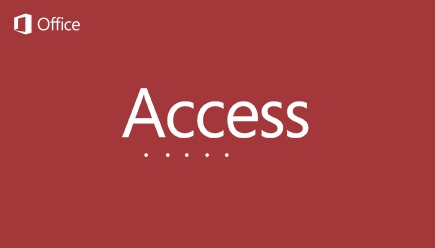 Access 201640751 - Anvendelse af databaseprogrammets data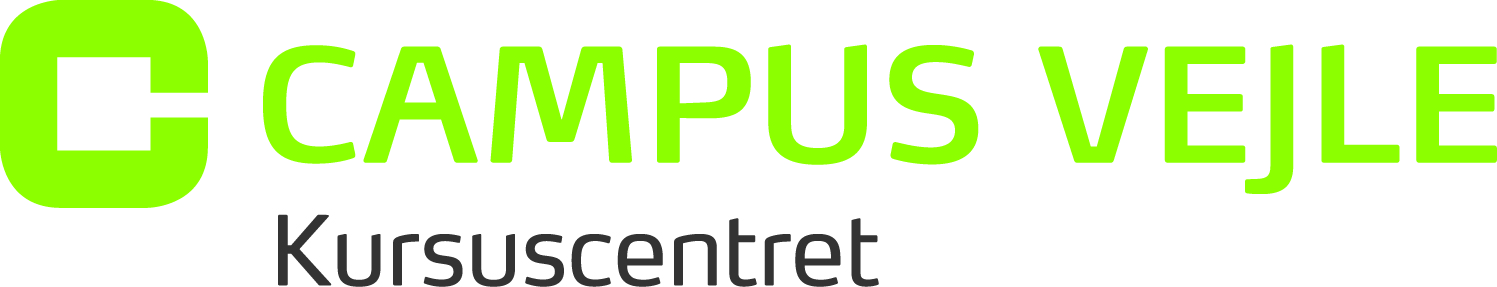 IndholdsfortegnelseIndholdsfortegnelse	4Indledning og målbeskrivelse	6CASE – MEDARBEJDERDATABASE	7Import af data	8Import af data	10Relationer efter import af data	24Forespørgsler til eksport af data	33Eksport af data	38Filtrering	46Brevfletning fra Access	51Filtrer via formular	57Opret rapport	62Indledning og målbeskrivelseCASE – MEDARBEJDERDATABASE Import af dataImport af data (fortsat)Forskellige importmuligheder:Import af dataImport af data (fortsat)Import af data (fortsat)Import af data (fortsat)Import af data (fortsat)Import af data (fortsat)Import af data (fortsat)Import af data (fortsat)Import af data (fortsat)Import af data (fortsat)Import af data (fortsat)Import af data (fortsat)Import af data (fortsat)Import af data (fortsat)Relationer efter import af dataRelationer efter import af data (fortsat)Relationer efter import af data (fortsat)Relationer efter import af data (fortsat)Relationer efter import af data (fortsat)Relationer efter import af data (fortsat)Relationer efter import af data (fortsat)Relationer efter import af data (fortsat)Relationer efter import af data (fortsat)Forespørgsler til eksport af data En af de vigtigste grunde til at hente data ind i en database er selvfølgelig, at du 
vil arbejde videre med disse oplysninger, fx i form af at udtrække forskellige specielle oplysninger.Du kan i en forespørgsel udvælge bestemte felter fra en eller flere tabeller. Du kan sortere dataene på 
en bestemt måde og samtidig kan du kombinere udtræk fra flere forskellige tabeller. 
Du kan på denne måde præsentere dataene fra de grundlæggende tabeller på den måde, der passer dig bedst.Du skal i dette afsnit lære at sammenkæde data fra flere forskellige tabeller, så det er det muligt på en gang at eksportere fra Access.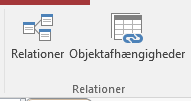 Forespørgsler til eksport af data (fortsat)Forespørgsler til eksport af data (fortsat)Forespørgsler til eksport af data (fortsat)Forespørgsler til eksport af data (fortsat)Eksport af dataEksport af data (fortsat)Eksport af data (fortsat)Forskellige eksportmuligheder:Eksport af data (fortsat)Eksport af data (fortsat)Eksport til Excel (fortsat)Eksport til Excel (fortsat)Eksport til Excel (fortsat)FiltreringFiltrering (fortsat)Filtrering (fortsat)Filtrering (fortsat)Filtrering (fortsat)Brevfletning fra AccessBrevfletning fra Access (fortsat)Brevfletning fra Access (fortsat)Brevfletning fra Access (fortsat)Brevfletning fra Access (fortsat)Brevfletning fra Access (fortsat)Filtrer via formularFiltrer via formular (fortsat)Filtrer via formular (fortsat)Filtrer via formular (fortsat)Filtrer via formular (fortsat)Opret rapportOpret rapport (fortsat)Opret rapport (fortsat)Opret rapport (fortsat)Opret rapport (fortsat)Opret rapport (fortsat)Opret rapport (fortsat)Opret rapport (fortsat)Opret rapport (fortsat)Opret rapport (fortsat)IndeksBBrevfletning fra Access	51CCASE – MEDARBEJDERDATABASE	7EEksport af data	33; 38Eksport til kommasepareret fil	41Eksterne data	38FFiltersymbol	47Filtrer efter formular	57Filtrering	46Forespørgsel - Designvisning	34Forespørgsel via Formular	57Fremmednøgle	28IImport af data	10Import fra semikolonsepareret fil	16Importere data	8Indeks	72Indledning og målbeskrivelse	6MMEDARBEJDERDATABASE	7RRelationer	24SSemikolonsepareret fil	16DatabaseForordDette undervisningsmateriale er udviklet af Campus Vejle, Kursuscentret, som et lærebogsmateriale til traditionel undervisning samt fjernundervisning i Microsoft Access 2016.Nedenstående kan du finde oplysninger om materialets opbygning m.v.EmneIndholdUndervisningsmaterialetUndervisningsmaterialet består for det meste af en indledning til hvert emne med tips til, hvordan en funktion kan udføres. Til hvert emne er der mulighed for at løse nogle øvelser.Sidst i materialet finder du et indeks.Målbeskrivelse Deltageren kan efterbehandle databaseprogrammets data effektivt ved eksport fx til regneark og tekstbehandling.Deltageren kan importere data fra andre programmer - fx økonomiprogrammer, regneark og tekstbehandling - med henblik på at anvende databaseprogrammets muligheder bl.a. filtrering og udskrifter..ForudsætningerUndervisningsmaterialet er velegnet til kurser dem, som har et grundlæggende kendskab til Microsoft Access men gerne vil vide mere.IndlæringsmetodeMaterialet lægger op til en indlæringsmetode, hvor der vekselvirkes mellem teori og praktiske øvelser.PensumAMU-nr. 40751– Anvendelse af databaseprogrammets data (½ dag)ForordI den følgende case skal du oprette en database helt fra bunden. Dog er du så heldig, at store dele af de nødvendige data er lageret i andre filer. Når du har fået de forskellige data samlet i Access, vil der også være behov for at kunne eksportere databasens data, da disse skal bruges i en anden sammenhæng f.eks. til at oprette pivot-tabeller i Excel eller foretage brevfletninger i Word. Importere data fra Excel eller andre typer filerHvis du normalt gemmer din data i Excel men fremadrettet gerne vil gemme og vedligeholde dine data i Access, kan de heldigvis nemt importeres i Access.På fanen Eksterne data kan du i gruppen Importér og sammenkæd vælge imellem mange forskellige datakilder bla. Excel filer og tekstfiler.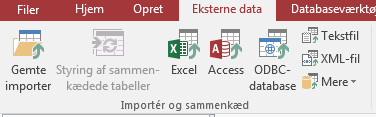 Når du på fanen Eksterne data har valgt den ønskede filtype, startes der en guide.I denne guide bliver du bedt om, at bestemmer hvordan dataene skal importeres.Du kan vælge at gemme dataene i en helt ny tabel.Du kan også vælge at tilføje dine data til en eksisterende tabel.Som sidste mulighed kan du vælge at oprette en kæde til en fil. Når datakilden så bliver opdateret, slår disse ændringer igennem i Access. 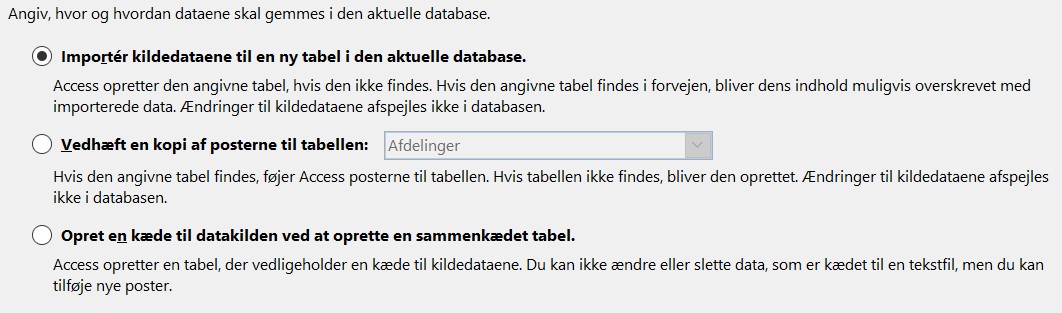 Herunder er et par eksempler på, hvornår du får behov for at importere data fra Excel til Access:Du har brugt Excel i lang tid, men har lært at anvende Access og vil derfor i fremtiden anvende dette program til at arbejde med dine data.Ikke alle på din arbejdsplads kan anvende Access. Du modtager derfor data fra disse personer i Excel-format. Du bliver derfor selv nødt til at importere disse regneark til din database, efterhånden som du modtager dem.KnapForklaring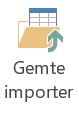 Her har du har mulighed for nemt at anvende gemte importer, som du har oprettet til netop dette formål. 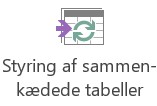 Hvis du i din database anvender sammenkædede tabeller, kan du her administrere disse, så de bliver opdateret.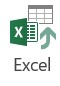 Denne knap giver dig mulighed for at importere data fra regneark oprettet i Excel.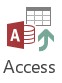 Denne knap giver dig mulighed for at importere data fra andre Access databaser. Det er også her, at du kan oprette sammenkædede tabeller. At en tabel er sammenkædet vil sige, at hvis der sker ændringer i den oprindelige tabel slår disse igennem i den nye tabel i din database. 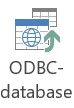 Denne knap giver dig mulighed for at importere data fra ODBC-databaser. 
Det er her også muligt, at oprette sammenkædede tabeller. 
ODBC står for Microsoft Open Database Connectivity.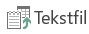 Her får du adgang til at hente data fra tekstfiler, som f.eks. er kommasepareret.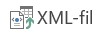 Denne knap giver dig adgang til at hente struktur og/eller data ind i din database fra en XML-fil. 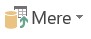 Herunder finder du flere muligheder for import af data. Øvelse 1Medarbejderdatabase I denne øvelse skal du åbne Access og oprette en ny tom database. Den skal gemmes og navngives Medarbejderdatabase. TrinHandlingHjælpHjælp1Åbn Access.2Klik på knappen Tom skrivebordsdatabase 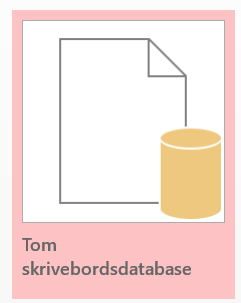 3Du skal nu vælge en placering til databasen samt navngive den. Klik derfor på knappen med den gule mappe i højre side af vinduet: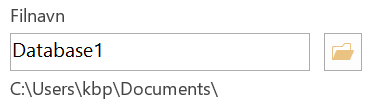 Bemærk filtypen: .accdbBemærk filtypen: .accdb4Markér mappen som er blevet anvist af din underviser. Markér mappen som er blevet anvist af din underviser. 5Indtast teksten Medarbejderdatabase i feltet Filnavn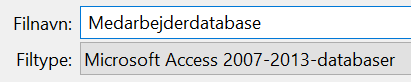 6Klik på knappen OK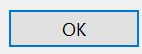 7Klik på knappen Opret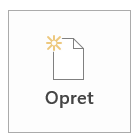 8Du har nu oprettet en database, der kun indeholder en ny tom tabel.9Databasen ser således ud: 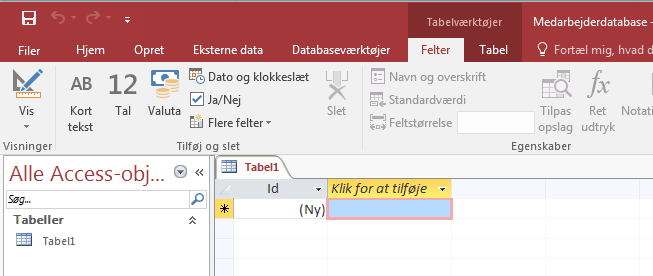 Databasen ser således ud: Databasen ser således ud: 10Du skal i de følgende opgaver oprette flere tabeller med data, så du skal ikke lukke databasen. Øvelse 2Opret tabel til importØvelse 2Opret tabel til importDu skal arbejde videre med den tomme database fra forrige opgave. Alle afdelingerne i virksomheden er blevet oprettet i regnearket med navnet Afdelinger – Regneark.xlsx. Du skal derfor i denne opgave hente disse data ind i en klargjort tabel med navnet "Afdelinger".Du skal arbejde videre med den tomme database fra forrige opgave. Alle afdelingerne i virksomheden er blevet oprettet i regnearket med navnet Afdelinger – Regneark.xlsx. Du skal derfor i denne opgave hente disse data ind i en klargjort tabel med navnet "Afdelinger".Du skal arbejde videre med den tomme database fra forrige opgave. Alle afdelingerne i virksomheden er blevet oprettet i regnearket med navnet Afdelinger – Regneark.xlsx. Du skal derfor i denne opgave hente disse data ind i en klargjort tabel med navnet "Afdelinger".TrinHandlingHandlingHjælpHjælp1Den tomme tabel skal i de følgende punkter klargøres, så du kan importere dataene, der er indtastet i regnearket. Den tomme tabel skal i de følgende punkter klargøres, så du kan importere dataene, der er indtastet i regnearket. 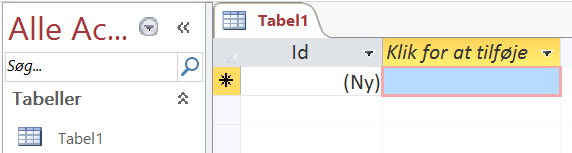 2Du skal starte med at navngive den tomme tabel. Start derfor med at skifte til Designvisning.Du skal starte med at navngive den tomme tabel. Start derfor med at skifte til Designvisning.Fanen Tabelværktøjer – Felter – gruppen Visninger – og toppen af knappen Vis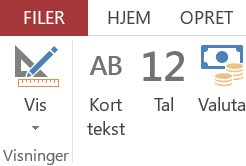 Fanen Tabelværktøjer – Felter – gruppen Visninger – og toppen af knappen Vis3Tabellen skal hedde Afdelinger. Skriv dette navn i den fremkomne dialogboks og klik på OK.Tabellen skal hedde Afdelinger. Skriv dette navn i den fremkomne dialogboks og klik på OK.Tabellen skal hedde Afdelinger. Skriv dette navn i den fremkomne dialogboks og klik på OK.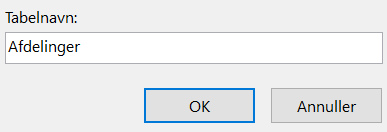 4De to feltnavne i Access, skal være nøjagtige de samme som i regnearket, hvor dataene skal importeres fra. Ellers opstår der en fejl under selve importen. Her ses feltnavene i regnearket:
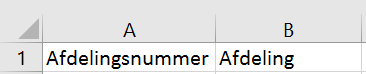 Indtast derfor feltnavne og datatyper:Afdelingsnummer skal have datatypen TalAfdeling skal have datatypen Kort tekst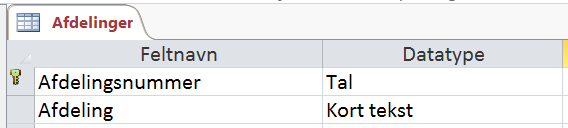 De to feltnavne i Access, skal være nøjagtige de samme som i regnearket, hvor dataene skal importeres fra. Ellers opstår der en fejl under selve importen. Her ses feltnavene i regnearket:
Indtast derfor feltnavne og datatyper:Afdelingsnummer skal have datatypen TalAfdeling skal have datatypen Kort tekstDe to feltnavne i Access, skal være nøjagtige de samme som i regnearket, hvor dataene skal importeres fra. Ellers opstår der en fejl under selve importen. Her ses feltnavene i regnearket:
Indtast derfor feltnavne og datatyper:Afdelingsnummer skal have datatypen TalAfdeling skal have datatypen Kort tekstVælg datatype:Klik i feltet Datatype ud for feltet, så der vises en Drop Down pil i den højre side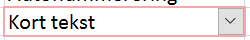 Klik derefter på Drop Down pilen og vælg den ønskede datatype(Fortsættes på næste side)(Fortsættes på næste side)Øvelse 2
 (Fortsat)TrinHandlingHjælp5Du skal i de følgende punkter tilpasse feltegenskaberne for de netop oprettede felter.6Klik på feltnavnet: Afdelingsnummer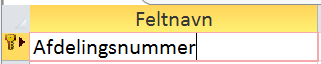 7Sæt følgende værdier i Feltegenskaber nederst på skærmen:Feltstørrelse: HeltalAntal Decimaler: 0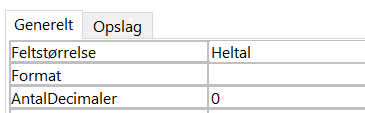 Derved er det kun tal uden decimaler, der kan indtastets. 8Klik på feltnavnet: Afdeling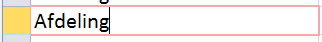 9Sæt følgende værdierne i Feltegenskaber nederst på skærmen:Feltstørrelse: 20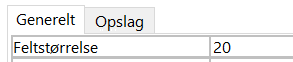 Derved er det kun navne på op til 20 tegn, der kan indtastes.10Tjek at primær nøglen er feltet Afdelingsnummer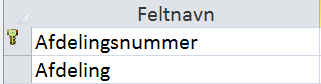 11Luk og gem tabellen.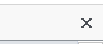 12Tabellen vises nu i Navigationsruden og er klar til, at du kan importere data fra filen Afdelinger – Regneark.xlsx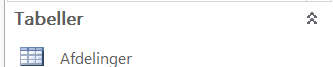 13På fanen Eksterne data i gruppen Importér og sammenkæd klik på knappen ExcelFanen Eksterne data – gruppen Importér og sammenkæd – Excel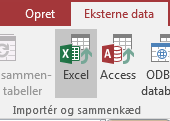 14Klik derefter på knappen Gennemse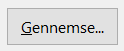 15Find og markér regnearket Afdelinger – Regneark.xlsx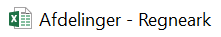 16Klik på knappen Åbn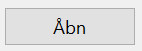 (Fortsættes på næste side)Øvelse 2(Fortsat)TrinHandlingHjælp17Vælg punktet Vedhæft en kopi af posterne til tabellen: Tjek samtidigt, at du kan se tabellen Afdelinger på listen
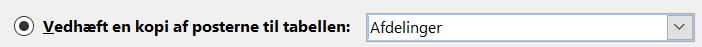 Vælg punktet Vedhæft en kopi af posterne til tabellen: Tjek samtidigt, at du kan se tabellen Afdelinger på listen
18Klik på knappen OK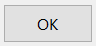 19Klik på knappen Næste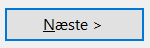 20Læg mærke til, at Access selv har identificeret den øverste række i regnearket som kolonneoverskrifter
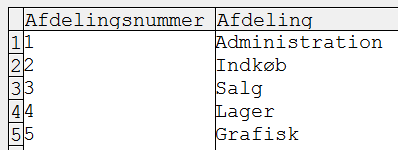 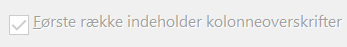 21Klik på knappen Næste22I det sidste skærmbillede vises det, at dataene fra regnearket 
vil blive importeret til tabellen Afdelinger. 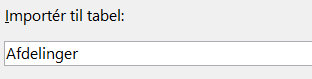 23Afslut ved at klikke på knappen Udfør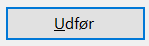 24Du kan nu se en besked om, at alle data fra regnearket er importeret til tabellen.  25Da denne import ikke skal gentages, skal du ikke markére feltet Gem importtrin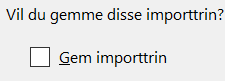 26Klik på knappen Luk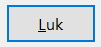 27Dobbeltklik i Navigationsruden på tabellen Afdelinger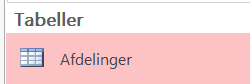 28Du kan derved se indholdet af tabellen, som gerne skal se ud som vist her til højre: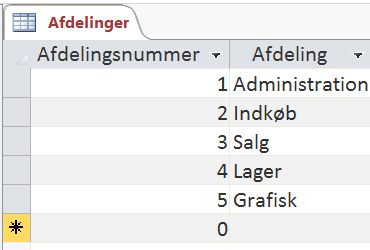 29Luk tabellen ved at klikke på lukkekrydset yderst til højre.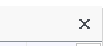 30Du skal ikke lukke databasen, da du skal arbejde videre med den i næste opgave. Øvelse 3Import via udklipsholderen Øvelse 3Import via udklipsholderen Du skal arbejde videre med databasen fra forrige opgave. Du kan dog også i stedet vælge at åbne filen Medarbejderdatabase - Øvelse 3 - Import via udklipsholderen.En af medarbejderne har været med til at oprette en anden Access database med navnet ”Medlemskartotek.accdb” for en sportsklub. Denne database indeholder en tabel med alle danske postnumre og tilhørende bynavne. Du skal i denne opgave hente disse data ind i Medarbejderdatabasen ved hjælp af udklipsholderen. Du skal arbejde videre med databasen fra forrige opgave. Du kan dog også i stedet vælge at åbne filen Medarbejderdatabase - Øvelse 3 - Import via udklipsholderen.En af medarbejderne har været med til at oprette en anden Access database med navnet ”Medlemskartotek.accdb” for en sportsklub. Denne database indeholder en tabel med alle danske postnumre og tilhørende bynavne. Du skal i denne opgave hente disse data ind i Medarbejderdatabasen ved hjælp af udklipsholderen. TrinHandlingHandlingHjælp1Du skal sørge for, at både databasen, du har valgt at arbejde med, og Medlemskartotek.accdb er åbne.Du skal sørge for, at både databasen, du har valgt at arbejde med, og Medlemskartotek.accdb er åbne.2Start med i databasen Medlemskartotek.accdb at højreklikke på tabellen Postnummer og vælg punktet Kopiér Start med i databasen Medlemskartotek.accdb at højreklikke på tabellen Postnummer og vælg punktet Kopiér 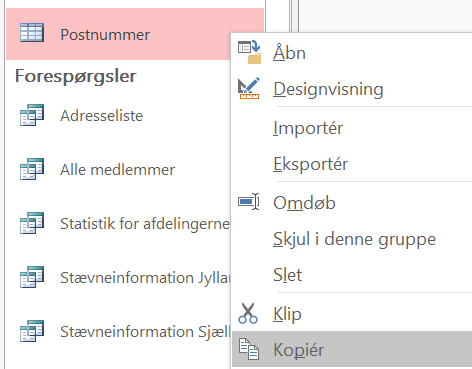 3Skift derefter over til databasen Medarbejderdatabase.accdb og højreklik et tomt sted i Navigationsruden og vælg punktet Sæt ind. Skift derefter over til databasen Medarbejderdatabase.accdb og højreklik et tomt sted i Navigationsruden og vælg punktet Sæt ind. 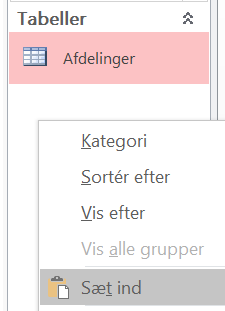 (Fortsættes på næste side)(Fortsættes på næste side)Øvelse 3
(Fortsat)TrinHandlingHjælp4Der vises en dialogboks, hvor du kan vælge et passende tabelnavn. Ret navnet til Postnumre. 
Du kan også vælge, hvad der skal indsættes i databasen. Den foreslåede indstilling Struktur og data er den rigtige, du skal derfor blot klikke på knappen OK.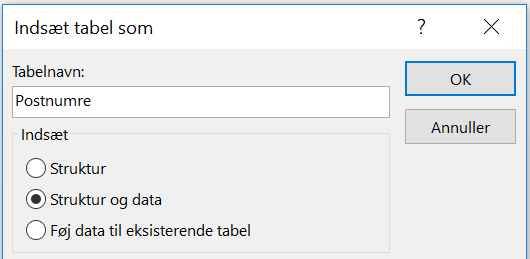 5Den kopierede tabel kan nu ses i Navigationsruden og er klar til brug. 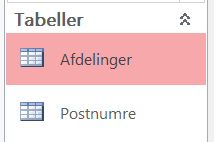 6Dobbeltklik på tabellen Postnumre for at se de importerede postnumre.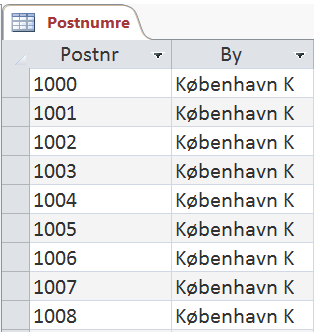 7Luk tabellen igen ved at klikke på lukkekrydset yderst til højre.8Du skal ikke lukke databasen, da du skal arbejde videre med den i næste opgave. Øvelse 4Import af 
semikolon-separeret filØvelse 4Import af 
semikolon-separeret filDu skal arbejde videre med databasen fra forrige opgave. Du kan dog også i stedet vælge at åbne filen Medarbejderdatabase - Øvelse 4 - Import fra semikolonsepareret fil.accdb .Du har fået tilsendt en semikolonsepareret fil, der indeholder virksomhedens data vedrørende de forskellige regioner, som medarbejderne hører under. Du skal i denne opgave oprette en tabel i Access med navnet Regioner ved hjælp af importfunktionen.Du skal arbejde videre med databasen fra forrige opgave. Du kan dog også i stedet vælge at åbne filen Medarbejderdatabase - Øvelse 4 - Import fra semikolonsepareret fil.accdb .Du har fået tilsendt en semikolonsepareret fil, der indeholder virksomhedens data vedrørende de forskellige regioner, som medarbejderne hører under. Du skal i denne opgave oprette en tabel i Access med navnet Regioner ved hjælp af importfunktionen.Du skal arbejde videre med databasen fra forrige opgave. Du kan dog også i stedet vælge at åbne filen Medarbejderdatabase - Øvelse 4 - Import fra semikolonsepareret fil.accdb .Du har fået tilsendt en semikolonsepareret fil, der indeholder virksomhedens data vedrørende de forskellige regioner, som medarbejderne hører under. Du skal i denne opgave oprette en tabel i Access med navnet Regioner ved hjælp af importfunktionen.TrinHandlingHandlingHandlingHjælp1Databasen, du har valgt at arbejde med, skal være åben. Databasen, du har valgt at arbejde med, skal være åben. Databasen, du har valgt at arbejde med, skal være åben. 2På fanen Eksterne data i gruppen Importér og sammenkæd klik på knappen Tekstfil På fanen Eksterne data i gruppen Importér og sammenkæd klik på knappen Tekstfil På fanen Eksterne data i gruppen Importér og sammenkæd klik på knappen Tekstfil Fanen Eksterne data – gruppen Importér og sammenkæd – Tekstfil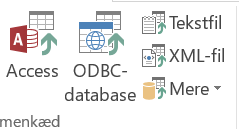 3Klik i det næste skærmbillede på knappen GennemseKlik i det næste skærmbillede på knappen GennemseKlik i det næste skærmbillede på knappen Gennemse4Find og markér filen Regioner - semikolonsepareret fil.csvFind og markér filen Regioner - semikolonsepareret fil.csvFind og markér filen Regioner - semikolonsepareret fil.csv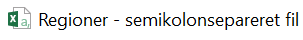 5Klik på knappen ÅbnKlik på knappen ÅbnKlik på knappen Åbn6Vælg punktet Importér kildedataene til en ny tabel i den aktuelle database. 

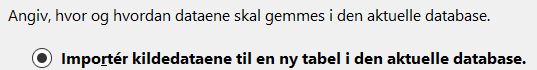 Vælg punktet Importér kildedataene til en ny tabel i den aktuelle database. 

Vælg punktet Importér kildedataene til en ny tabel i den aktuelle database. 

7Klik på knappen OKKlik på knappen OKKlik på knappen OK8Vælg punktet Afgrænset – tegn som f.eks. komma eller tabulator adskiller hvert felt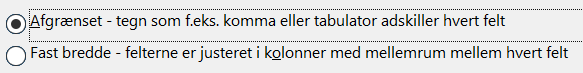 Vælg punktet Afgrænset – tegn som f.eks. komma eller tabulator adskiller hvert feltVælg punktet Afgrænset – tegn som f.eks. komma eller tabulator adskiller hvert felt9Klik på knappen NæsteKlik på knappen NæsteKlik på knappen Næste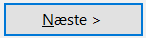 10Du kan der se, at Access af sig selv har sat tegnet "Semikolon" som feltadskiller.Du kan der se, at Access af sig selv har sat tegnet "Semikolon" som feltadskiller.Du kan der se, at Access af sig selv har sat tegnet "Semikolon" som feltadskiller.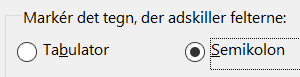 11Markér også Første række indeholder feltnavneMarkér også Første række indeholder feltnavneMarkér også Første række indeholder feltnavne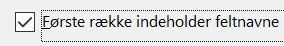 12Klik på knappen NæsteKlik på knappen NæsteKlik på knappen Næste(Fortsættes på næste side)(Fortsættes på næste side)Øvelse 4
 (Fortsat)TrinHandlingHjælp13Klik på knappen Næste14Da du ikke vil lade Access tilføje en Primær nøgle, skal du klikke på punktet: Vælg selv en primær nøgle og derefter vælge feltet Regionsnummer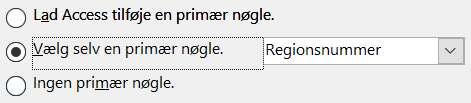 15Klik på knappen Næste16I det sidste skærmbillede skal du indtaste navnet ”Regioner” på den nye tabel i feltet Importér til tabel.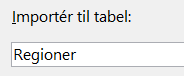 17Afslut ved at klikke på knappen Udfør 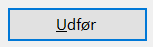 18klik på knappen Luk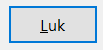 19Dobbeltklik i Navigationsruden på tabellen Regioner, så du kan se, at alle data fra tekstfilen er importeret til tabellen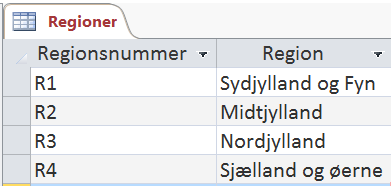 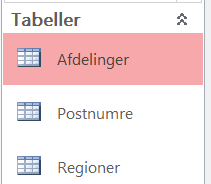 20Luk tabellen ved at klikke på lukkekrydset yderst til højre.21Du skal ikke lukke databasen, da du skal arbejde videre med den i næste opgave. Øvelse 5Import og valg af datatyperØvelse 5Import og valg af datatyperDu skal arbejde videre med databasen fra forrige opgave. Du kan dog også i stedet vælge at åbne filen Medarbejderdatabase - Øvelse 5 - import af regneark.accdb.Dit firma har fået klargjort regnearket Personaleliste - Regneark.xlsx, så du uden problemer kan importere det til databasen Medarbejderdatabase.accdb og derved oprette en tabel i Access med navnet PersonaleData.Du skal under denne import bestemme datatypen for flere af felterne, der skal hentes ind i databasen. Du skal arbejde videre med databasen fra forrige opgave. Du kan dog også i stedet vælge at åbne filen Medarbejderdatabase - Øvelse 5 - import af regneark.accdb.Dit firma har fået klargjort regnearket Personaleliste - Regneark.xlsx, så du uden problemer kan importere det til databasen Medarbejderdatabase.accdb og derved oprette en tabel i Access med navnet PersonaleData.Du skal under denne import bestemme datatypen for flere af felterne, der skal hentes ind i databasen. Du skal arbejde videre med databasen fra forrige opgave. Du kan dog også i stedet vælge at åbne filen Medarbejderdatabase - Øvelse 5 - import af regneark.accdb.Dit firma har fået klargjort regnearket Personaleliste - Regneark.xlsx, så du uden problemer kan importere det til databasen Medarbejderdatabase.accdb og derved oprette en tabel i Access med navnet PersonaleData.Du skal under denne import bestemme datatypen for flere af felterne, der skal hentes ind i databasen. TrinHandlingHandlingHandlingHjælp1Databasen, du har valgt at arbejde med, skal være åben.Databasen, du har valgt at arbejde med, skal være åben.Databasen, du har valgt at arbejde med, skal være åben.2På fanen Eksterne data i gruppen Importér og sammenkæd klik på knappen ExcelPå fanen Eksterne data i gruppen Importér og sammenkæd klik på knappen ExcelPå fanen Eksterne data i gruppen Importér og sammenkæd klik på knappen ExcelFanen Eksterne data – gruppen Importér og sammenkæd – Excel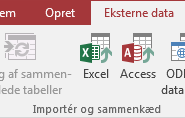 3Klik i det næste skærmbillede på knappen GennemseKlik i det næste skærmbillede på knappen GennemseKlik i det næste skærmbillede på knappen Gennemse4Find og markér regnearket Personaleliste – Regneark.xlsxFind og markér regnearket Personaleliste – Regneark.xlsxFind og markér regnearket Personaleliste – Regneark.xlsx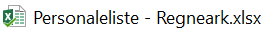 5Klik på knappen ÅbnKlik på knappen ÅbnKlik på knappen Åbn6Vælg punktet Importér kildedataene til en ny tabel i den aktuelle database. 

Vælg punktet Importér kildedataene til en ny tabel i den aktuelle database. 

Vælg punktet Importér kildedataene til en ny tabel i den aktuelle database. 

7Klik på knappen OKKlik på knappen OKKlik på knappen OK8Punktet Vis regneark skal være markeret. Arket PersonaleData indeholder de data, der skal importeres. Derfor skal det også være markeret. 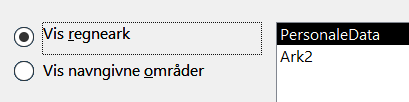 Punktet Vis regneark skal være markeret. Arket PersonaleData indeholder de data, der skal importeres. Derfor skal det også være markeret. Punktet Vis regneark skal være markeret. Arket PersonaleData indeholder de data, der skal importeres. Derfor skal det også være markeret. 9Klik på knappen NæsteKlik på knappen NæsteKlik på knappen Næste10Første række indeholder kolonneoverskrifter skal også være markeretFørste række indeholder kolonneoverskrifter skal også være markeretFørste række indeholder kolonneoverskrifter skal også være markeret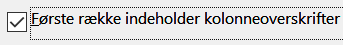 11Klik på knappen NæsteKlik på knappen NæsteKlik på knappen Næste(Fortsættes på næste side)(Fortsættes på næste side)Øvelse 5
(Fortsat)TrinHandlingHandlingHjælp12Klik på kolonneoverskriften PersonaleNummer og vælg derefter datatypen Heltal.Klik på kolonneoverskriften PersonaleNummer og vælg derefter datatypen Heltal.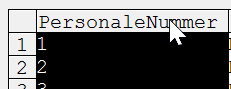 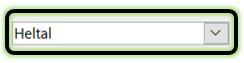 13Klik på kolonneoverskriften Stillingsbetegnelsesnr og vælg derefter datatypen Heltal.Klik på kolonneoverskriften Stillingsbetegnelsesnr og vælg derefter datatypen Heltal.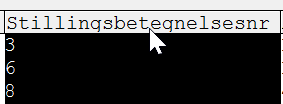 14Klik på kolonneoverskriften Afdelingsnr og vælg derefter datatypen Heltal.Klik på kolonneoverskriften Afdelingsnr og vælg derefter datatypen Heltal.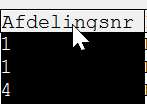 15Klik på kolonneoverskriften Løn og vælg derefter datatypen Valuta.Klik på kolonneoverskriften Løn og vælg derefter datatypen Valuta.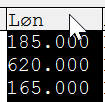 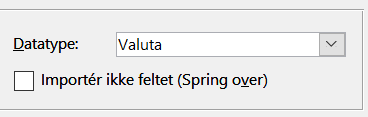 16Klik på kolonneoverskriften Ansættelsesår og vælg derefter datatypen Heltal.Klik på kolonneoverskriften Ansættelsesår og vælg derefter datatypen Heltal.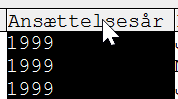 17Klik på kolonneoverskriften Frokostordning og vælg derefter datatypen Ja/NejKlik på kolonneoverskriften Frokostordning og vælg derefter datatypen Ja/Nej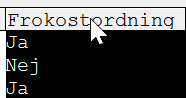 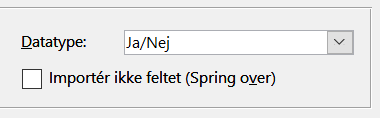 (Fortsættes på næste side)Øvelse 5
(Fortsat)TrinHandlingHjælp18Klik på kolonneoverskriften Postnr og vælg derefter datatypen Kort tekst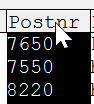 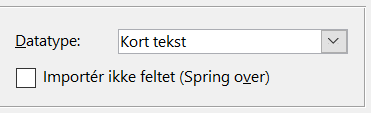 19Klik på kolonneoverskriften Email og vælg derefter datatypen Link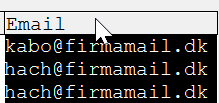 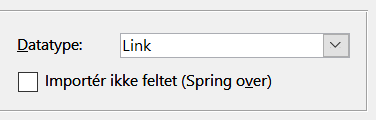 20Klik på kolonneoverskriften Telefon og vælg derefter datatypen Kort tekst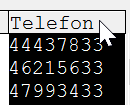 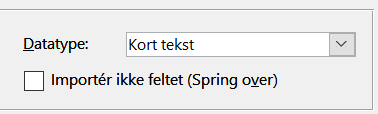 21Klik på knappen Næste22Da du ikke vil lade Access tilføje en primær nøgle, skal du klikke på punktet: Vælg selv en primær nøgle og derefter vælge feltet PersonaleNummer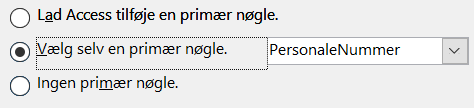 23Klik på knappen Næste24I det sidste skærmbillede kan du se navnet på  den nye tabel i feltet Importér til tabel.    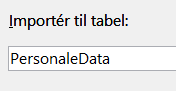 25Afslut ved at klikke på knappen Udfør 26Klik på knappen Luk27Dobbeltklik i Navigationsruden på tabellen PersonaleData, så du kan se, at alle data fra regnearket er importeret til tabellen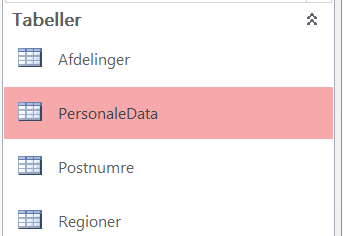 28Luk tabellen ved at klikke på lukkekrydset yderst til højre.29Du skal ikke lukke databasen, da du skal arbejde videre med den i næste opgave. Øvelse 6Import – Sammenkædet tabelØvelse 6Import – Sammenkædet tabelDu skal arbejde videre med databasen fra forrige opgave. Du kan dog også i stedet vælge at åbne filen Medarbejderdatabase - Øvelse 6 - Import - Sammenkædet tabel.accdb.Du er blevet bedt om at lave en sammenkædning til en tabel i en anden database. Det har den fordel, at opdateringer i den oprindelige tabel slår igennem i den nye database. Du skal arbejde videre med databasen fra forrige opgave. Du kan dog også i stedet vælge at åbne filen Medarbejderdatabase - Øvelse 6 - Import - Sammenkædet tabel.accdb.Du er blevet bedt om at lave en sammenkædning til en tabel i en anden database. Det har den fordel, at opdateringer i den oprindelige tabel slår igennem i den nye database. Du skal arbejde videre med databasen fra forrige opgave. Du kan dog også i stedet vælge at åbne filen Medarbejderdatabase - Øvelse 6 - Import - Sammenkædet tabel.accdb.Du er blevet bedt om at lave en sammenkædning til en tabel i en anden database. Det har den fordel, at opdateringer i den oprindelige tabel slår igennem i den nye database. TrinHandlingHandlingHandlingHjælp1Databasen, du har valgt at arbejde med, skal være åben.Databasen, du har valgt at arbejde med, skal være åben.Databasen, du har valgt at arbejde med, skal være åben.2På fanen Eksterne data i gruppen Importér og sammenkæd klik på knappen AccessPå fanen Eksterne data i gruppen Importér og sammenkæd klik på knappen AccessPå fanen Eksterne data i gruppen Importér og sammenkæd klik på knappen AccessFanen Eksterne data – gruppen Importér og sammenkæd – Access3Klik i det næste skærmbillede på knappen GennemseKlik i det næste skærmbillede på knappen GennemseKlik i det næste skærmbillede på knappen Gennemse4Find og markér databasen Stillingsbetegnelser – Database.accdbFind og markér databasen Stillingsbetegnelser – Database.accdbFind og markér databasen Stillingsbetegnelser – Database.accdb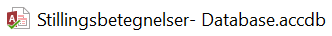 5Klik på knappen ÅbnKlik på knappen ÅbnKlik på knappen Åbn6Vælg punktet Opret en kæde til datakilden ved at oprette en sammenkædet tabel. 

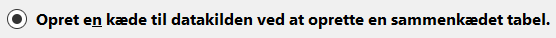 Vælg punktet Opret en kæde til datakilden ved at oprette en sammenkædet tabel. 

Vælg punktet Opret en kæde til datakilden ved at oprette en sammenkædet tabel. 

7Klik på knappen OKKlik på knappen OKKlik på knappen OK8Vælg tabellen Stillinger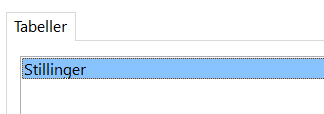 Vælg tabellen StillingerVælg tabellen Stillinger9Klik på knappen OKKlik på knappen OKKlik på knappen OK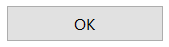 (Fortsættes på næste side)(Fortsættes på næste side)Øvelse 6
(Fortsat)TrinHandlingHandlingHjælp10Dobbeltklik i Navigationsruden på tabellen Stillinger, så du kan se, at tabellen indeholder de ønskede data. Læg mærket til den lille pil til venstre for tabellen. Den viser, at tabellen via en kæde henter dataene ind databasen. Dobbeltklik i Navigationsruden på tabellen Stillinger, så du kan se, at tabellen indeholder de ønskede data. Læg mærket til den lille pil til venstre for tabellen. Den viser, at tabellen via en kæde henter dataene ind databasen. 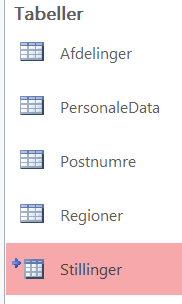 11Luk tabellen ved at klikke på lukkekrydset yderst til højre.Luk tabellen ved at klikke på lukkekrydset yderst til højre.12Du skal ikke lukke databasen, da du nu skal tjekke om den sammenkædede tabel fungerer efter hensigten. Du skal starte ud med at åbne databasen Stillingsbetegnelser- Database.accdbDu skal ikke lukke databasen, da du nu skal tjekke om den sammenkædede tabel fungerer efter hensigten. Du skal starte ud med at åbne databasen Stillingsbetegnelser- Database.accdb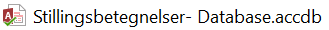 13I denne database skal du dobbeltklikke i Navigationsruden på tabellen Stillinger, så du kan indtaste en ny stillingsbetegnelse.I denne database skal du dobbeltklikke i Navigationsruden på tabellen Stillinger, så du kan indtaste en ny stillingsbetegnelse.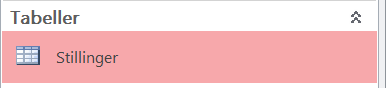 14Indtast i feltet Stillingsnr: 9Indtast i feltet Stillingsbetegnelse: It-assistentIndtast i feltet Stillingsnr: 9Indtast i feltet Stillingsbetegnelse: It-assistent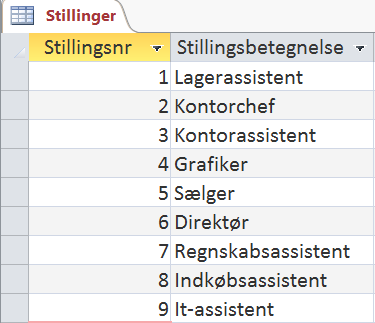 15Luk tabellen ved at klikke på lukkekrydset yderst til højre.Luk tabellen ved at klikke på lukkekrydset yderst til højre.16Luk også databasen ved at klikke på lukkekrydset yderst til højre.Luk også databasen ved at klikke på lukkekrydset yderst til højre.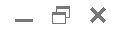 (Fortsættes på næste side)Øvelse 6
(Fortsat)TrinHandlingHjælp17I Medarbejderdatabase.accdb dobbeltklik i Navigationsruden på tabellen Stillinger, så du kan se, at tabellen er opdateret med den nye stilling.  18Den nye stilling It-assistent ses nederst i tabellen.19Luk tabellen ved at klikke på lukkekrydset yderst til højre.20Du skal ikke lukke databasen, da du skal arbejde videre med den i næste opgave. IndledningFor at kunne vise data fra mere end én tabel i samme forespørgsel, formular eller 
rapport, skal du kæde tabellerne sammen/relatere dem til hinanden ved hjælp af 
en primær nøgle og en fremmed nøgle.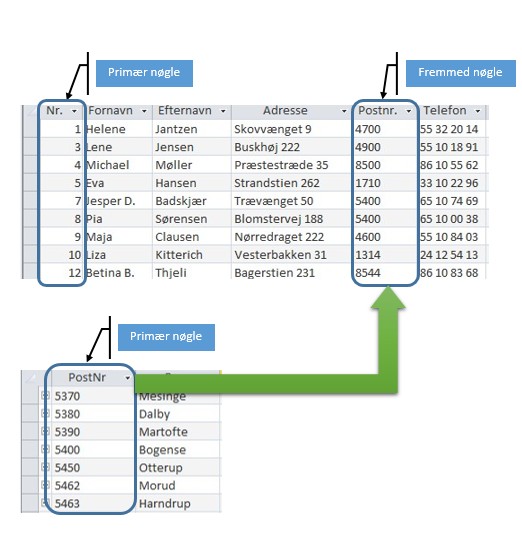 Du har allerede arbejdet med relationer før i dette materiale, men vil godt lige minde dig om, at det er VITGIGT, at tabellerne skal være lukkede. Ellers kommer Access med en fejlmeddelelse.Øvelse 7Opret relationerDu skal arbejde videre med databasen fra forrige opgave. Du kan dog også i stedet vælge at åbne filen Medarbejderdatabase - Øvelse 7 – Relationer.accdb. Hvis du vælger at åbne denne fil, vil vi gøre dig opmærksom på, at tabellen Stillinger i de følgende opgaver er sat ind i selve databasen og ikke mere er kædet sammen med en anden database. Dette er gjort for at undgå problemer med kæden til databasen. Du har på nuværende tidspunkt hentet alle tilgængelige data ind i medarbejderdatabasen. Der skal nu oprettes relationer imellem de nye tabeller i databasen, så dataene kan kædes sammen og bl.a. bruges i forespørgsler og til eksport.Du skal oprette relationer mellem tabellerne Afdelinger, PersonaleData, Postnumre, Regioner og Stillinger i databasen Medarbejderdatabase. TrinHandlingHjælp1Databasen, du har valgt at arbejde med, skal være åben.2På fanen Databaseværktøjer i gruppen Relationer skal du klikke på knappen RelationerFanen Databaseværktøjer – gruppen Relationer – Relationer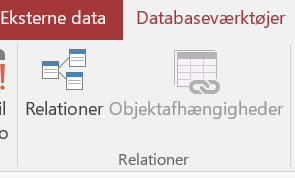 3Følgende dialogboks vises: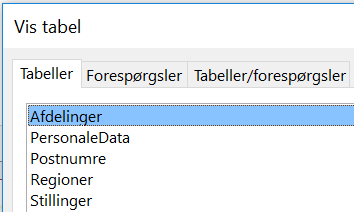 Hvis dialogboksen ikke vises, klik på fanen Design i gruppen Relationer på knappen Vis tabel.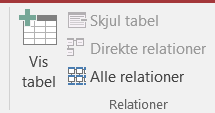 4Markér alle tabellerne. 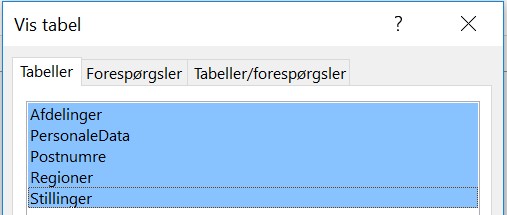 Anvend Skift-tasten eller Ctrl-tasten til at markére flere. (Fortsættes på næste side)Øvelse 7(Fortsat)TrinHandlingHjælp5Klik på knappen Tilføj og derefter på knappen Luk.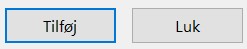 Du kan også vælge tabellerne enkeltvis, ved at markére en og klikke på Tilføj.6Følgende billede vises: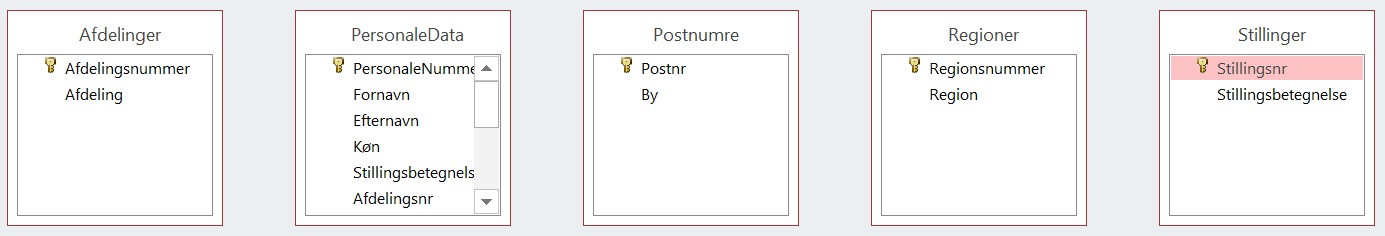 Følgende billede vises:7Da du i tabellen PersonaleData ikke kan se alle felterne, skal du pege på kanten i bunden af tabellen. Når der vises en hvid dobbeltpil trækker du ned, indtil du kan se alle felter. 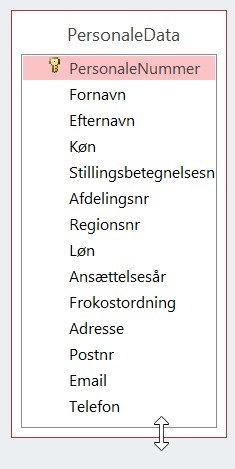 8Der skal i de følgende punkter i opgaven trækkes en relation (forbindelse) mellem Postnumre og PersonaleData. 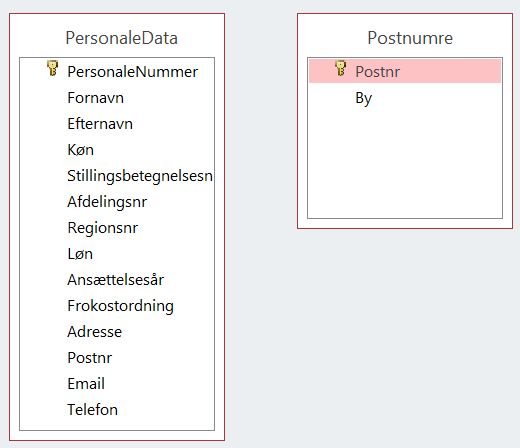 (Fortsættes på næste side)Øvelse 7(Fortsat)TrinHandlingHjælp9Klik på feltet Postnr i den ene tabel, hold musen nede og træk til feltet Postnr i den anden tabel.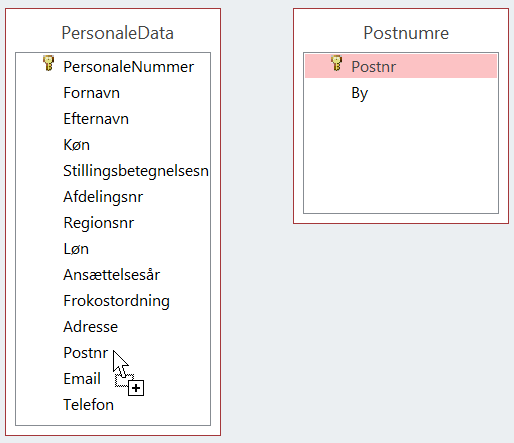 Det er lige meget hvilket felt du trækker i. Resultatet bliver det samme.10Herefter fremkommer følgende skærmbillede: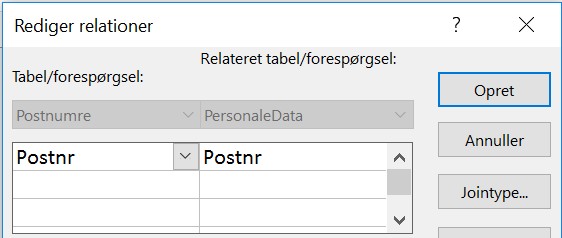 11Gennemtving referentiel integritet skal være markeret.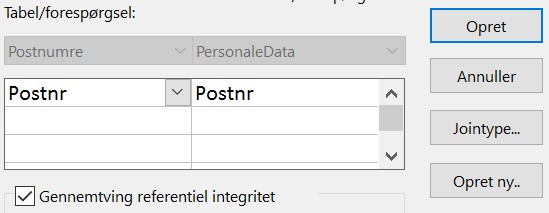 12Klik på knappen Opret.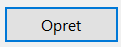 (Fortsættes på næste side)Øvelse 7(Fortsat)TrinHandlingHjælp13Relationen er en En- til-mange relation. Dvs. at i den ene tabel kan postnummeret forekomme mange gange, men i den anden kun én gang.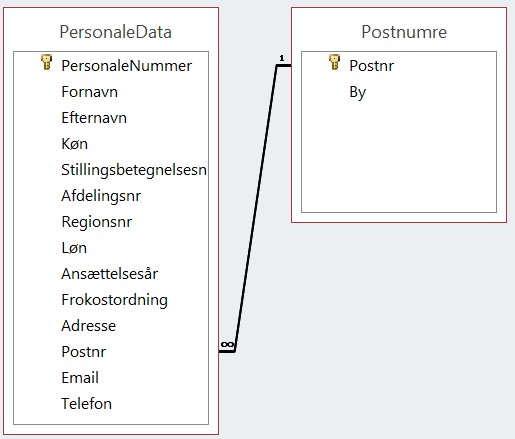 Der er nu dannet relation mellem primær nøglen Postnr i tabellen Postnumre og fremmed nøglen Postnr i tabellen PersonaleData. Dette betyder, at hvis vi kender en ansats postnummer, kan vi via relationen finde bynavnet.14Stil tabellerne op i den orden, der vises herunder: På den måde ender du med et resultat, der ser pænt og overskueligt ud. Du kan flytte en tabel ved at trække i titellinjen i de enkelte tabeller.
Tabellens titellinje: 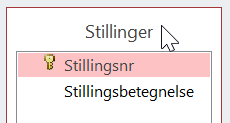 (Fortsættes på næste side)Øvelse 7(Fortsat)TrinHandlingHjælp15Resultat: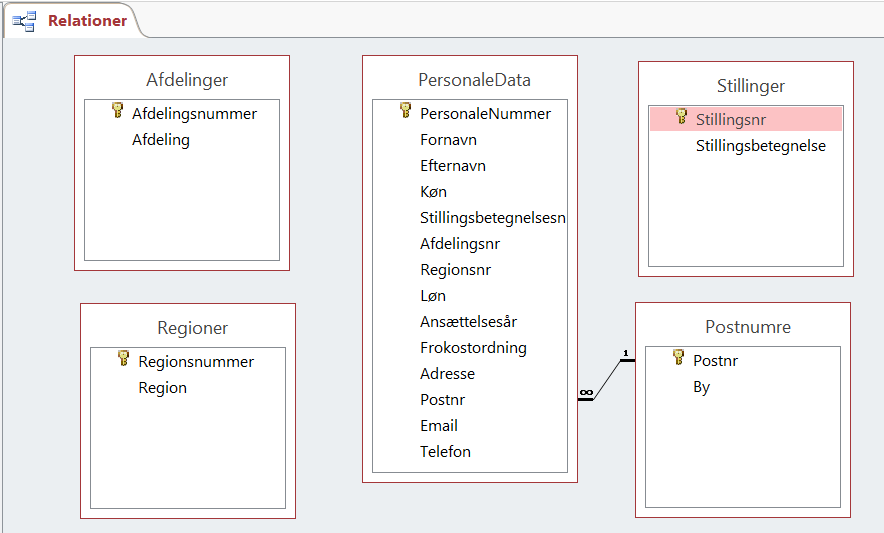 Resultat:16Der skal nu trækkes en relation (forbindelse) mellem tabellen Afdelinger og tabellen PersonaleData.17Klik på feltet Afdelingsnummer i den ene tabel, hold tasten ned og træk til feltet Afdelingsnr i den anden tabel.
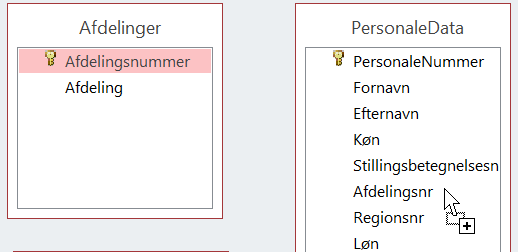 18Herefter fremkommer følgende skærmbillede: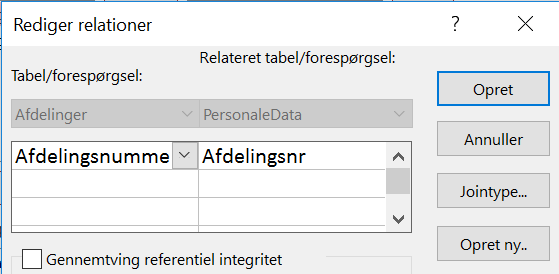 (Fortsættes på næste side)Øvelse 7(Fortsat)TrinHandlingHjælp19Gennemtving referentiel integritet skal være markeret.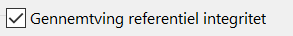 20Klik på knappen Opret.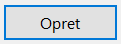 21Resultat: 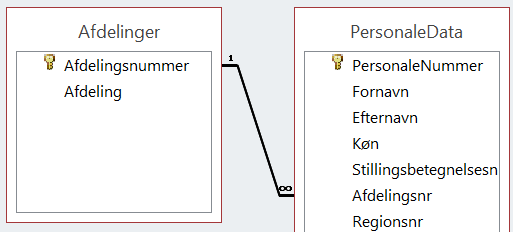 22Der skal nu trækkes relation (forbindelse) mellem tabellen Regioner og tabellen PersonaleData.23Klik på feltet Regionssnummer i den ene tabel, hold musen nede og træk til feltet Regionsnr i den anden tabel.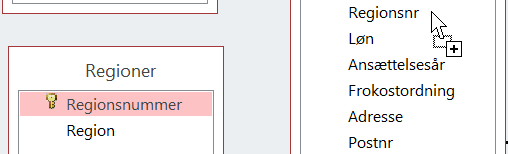 24Herefter fremkommer følgende skærmbillede: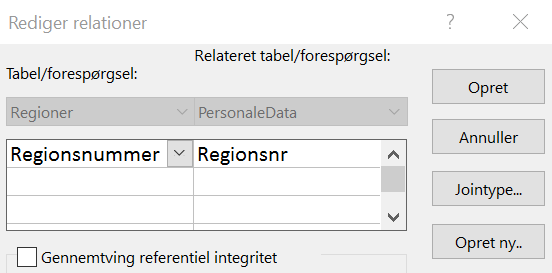 25Gennemtving referentiel integritet skal være markeret.26Klik på knappen Opret.(Fortsættes på næste side)Øvelse 7(Fortsat)TrinHandlingHjælpResultat: 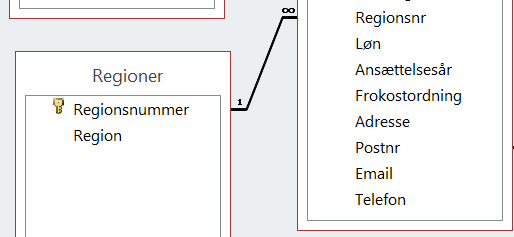 27Der skal nu trækkes relation (forbindelse) mellem tabellen Stillinger og tabellen PersonaleData.28Klik på feltet Stillingsnr i den ene tabel, hold musen nede og træk til feltet Stillingsbetegnelsesnr i den anden tabel.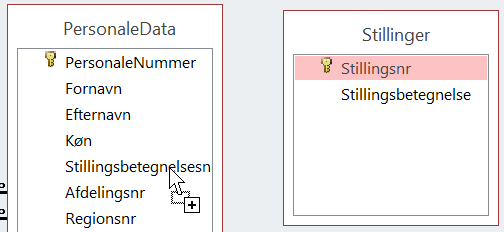 29Herefter fremkommer følgende skærmbillede: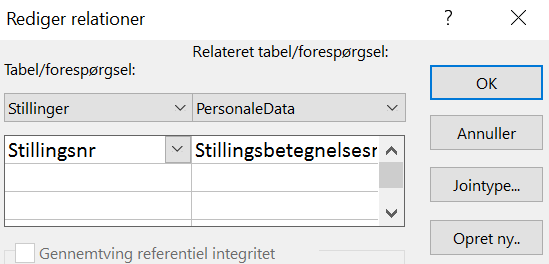 30Du kan ikke gennemtvinge referentiel integritet, da tabellen Stillinger er sammenkædet med tabellen i en anden database. 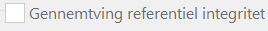 31Klik på knappen Opret.(Fortsættes på næste side)Øvelse 7(Fortsat)TrinHandlingHandlingHjælp32Resultat: 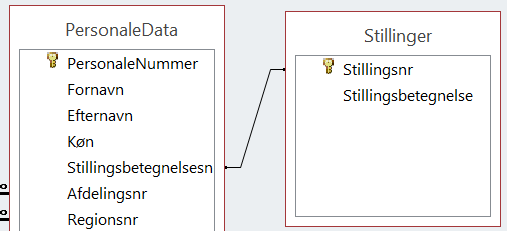 Resultat: 33Dine tabeller og deres relationer skal nu se ud som vist herunder: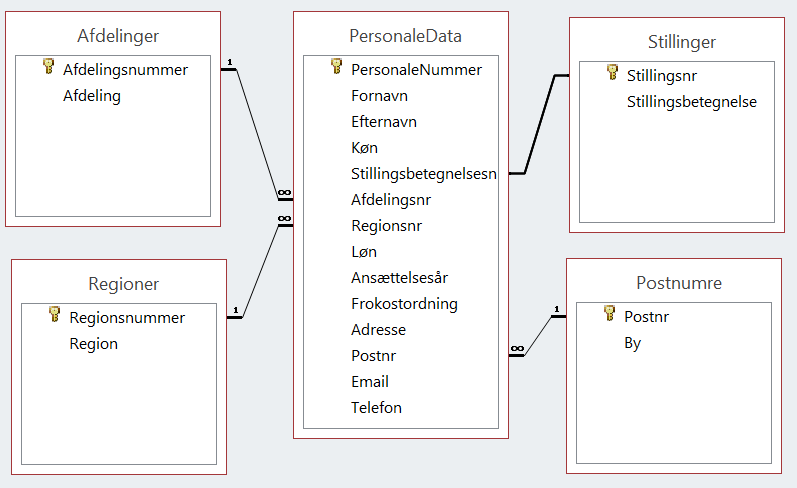 Dine tabeller og deres relationer skal nu se ud som vist herunder:Dine tabeller og deres relationer skal nu se ud som vist herunder: 34Luk relationsvinduet. Fanen Relationsværktøjer – Design – gruppen Relationer – Luk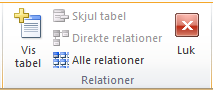 Fanen Relationsværktøjer – Design – gruppen Relationer – Luk35Gem ændringerne til relationerne ved at klikke på knappen Ja.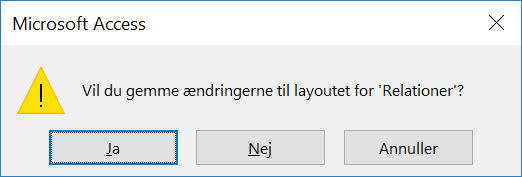 36Pga. relationerne imellem de forskellige tabeller er databasen nu klar til at understøtte sammensætning af data på netop lige den måde, du ønsker. 37Du skal ikke lukke databasen, da du skal arbejde videre med den i næste opgave. Øvelse 8ForespørgselDu skal arbejde videre med databasen fra forrige opgave. Du kan dog også i stedet vælge at åbne filen Medarbejderdatabase - Øvelse 8 - Forespørgsel til Excel.accdbI denne øvelse skal du oprette en forespørgsel i Designvisning, hvor resultatet skal være en oversigt, der viser alle de felter, der kan være brugbare, når indholdet eksporteres til Excel og skal anvendes i f.eks. pivottabeller og subtotaler.TrinHandlingHjælp1Databasen, du har valgt at arbejde med, skal være åben.2Klik på knappen Forespørgselsdesign på fanen Opret.Fanen Opret – gruppen Forespørgsler – Forespørgselsdesign 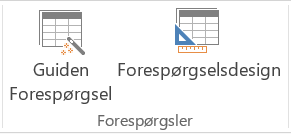 3Markér tabellerne Afdelinger, PersonaleData, Postnumre, Regioner og Stillinger i dialogboksen Vis tabel: 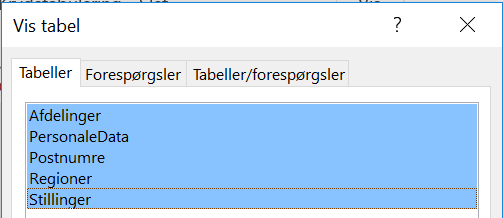 For at markére flere på en gang klikker du på Afdelinger, holder Skift-tasten nede, og klikker på Stillinger.4Klik på knappen .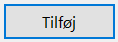 5Klik på knappen  i dialogboksen Vis tabel.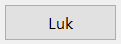 6Den øverste del af skærmbilledet skulle gerne se nogenlunde således ud: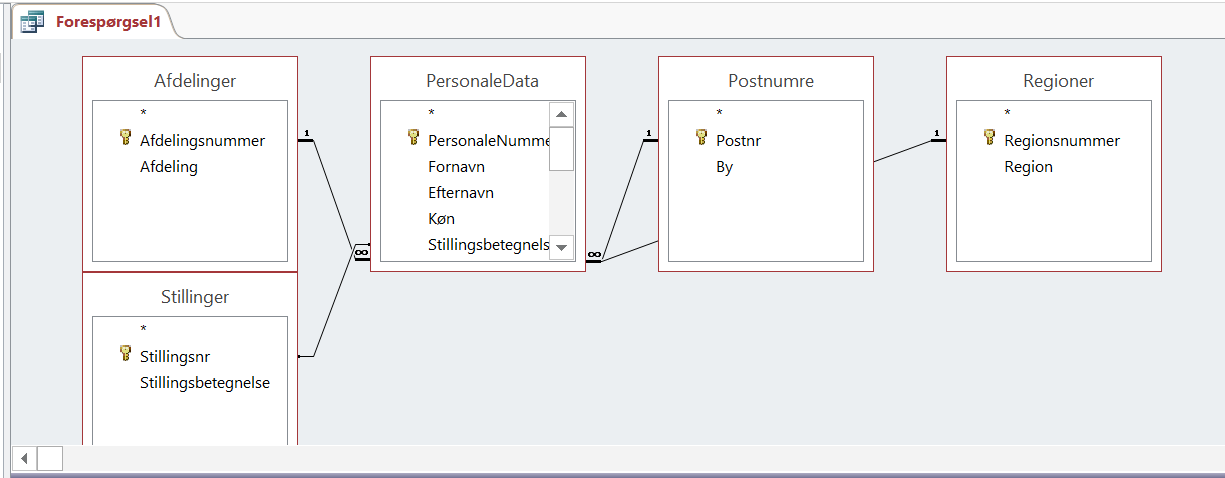 Dette kaldes feltlisten.TIP: Vil du senere hen tilføje flere felter, kan du på fanen Forespørgselsværktøjer – Design – i gruppen Konfiguration af forespørgsel – klikke på knappen Vis tabel  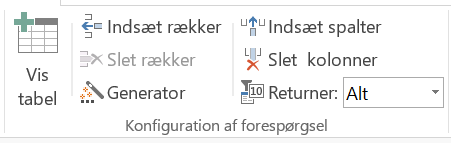 (Fortsættes på næste side)Øvelse 8(Fortsat)TrinHandlingHjælp7Det er svært at se relationerne mellem tabellerne ordentligt, så flyt rundt på tabellerne, så skærmbilledet ser således ud: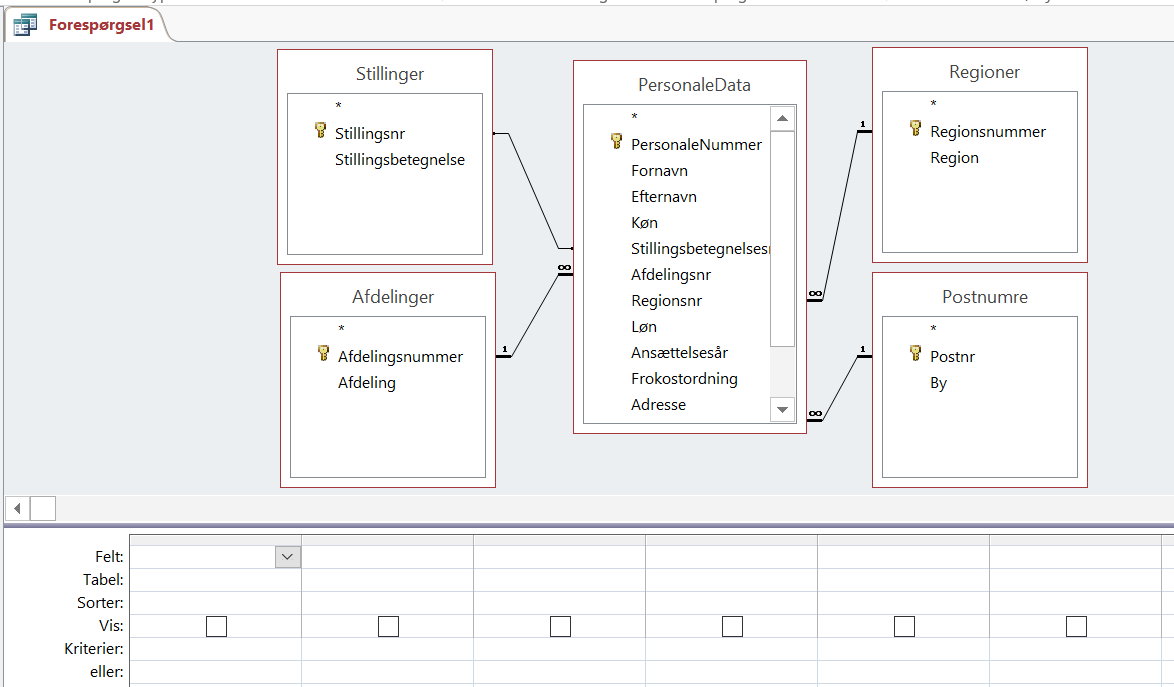 I den nederste del af designvisningen ser du Designgitteret, hvor du skal have tilføjet de felter, du skal have med i forespørgslen.TIP: Du kan eventuelt trække i kanten mellem de to områder for at rykke den nederste del lidt op på siden.8Du tilføjer et felt i Designgitteret ved at dobbeltklikke på et felt oppe i tabellerne.Start med at dobbeltklikke på feltet PersonaleNummer i tabellet Ordrer.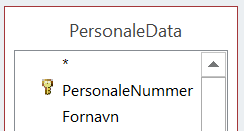 TIP: Du kan også trække et felt ned med musen.9Feltet ses derefter i Designgitteret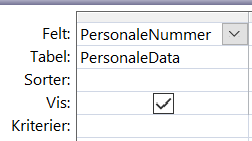 (Fortsættes på næste side)Øvelse 8(Fortsat)TrinHandlingHjælp10Tilføj på samme måde felterne i nævnte rækkefølge:Fra tabellen PersonaleData: Fornavn Fra tabellen PersonaleData: EfternavnFra tabellen PersonaleData: KønFra tabellen Stillinger: StillingsbetegnelseFra tabellen Afdelinger: AfdelingFra tabellen Regioner: RegionFra tabellen PersonaleData: LønFra tabellen PersonaleData: AnsættelsesårFra tabellen PersonaleData: Frokostordning Fra tabellen PersonaleData: AdresseFra tabellen PersonaleData: PostnrFra tabellen Postnumre: ByFra tabellen PersonaleData: EmailFra tabellen PersonaleData: TelefonHvis du får indsat et forkert felt, kan du markére lige over feltet nede i designgitteret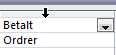 og taste Delete.Du kan også flytte et felt ved at markére det og derefter trække det til korrekt placering.11Resultatet skal se ud som vist her: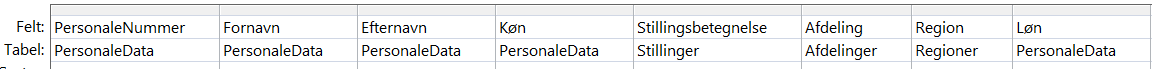 Fortsat: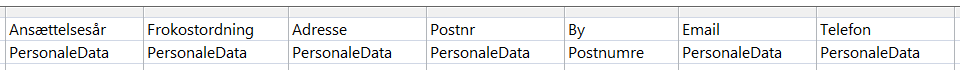 Resultatet skal se ud som vist her:Fortsat:12For at se resultatet af din forespørgsel skal du på fanen Forespørgselsværktøjer – Design – i gruppen Resultater enten klikke på Vis eller Kør Fanen Forespørgsels-værktøjer – Design –gruppen Resultater – Vis eller Kør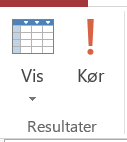 13Forespørgslen skal se ud som vist her: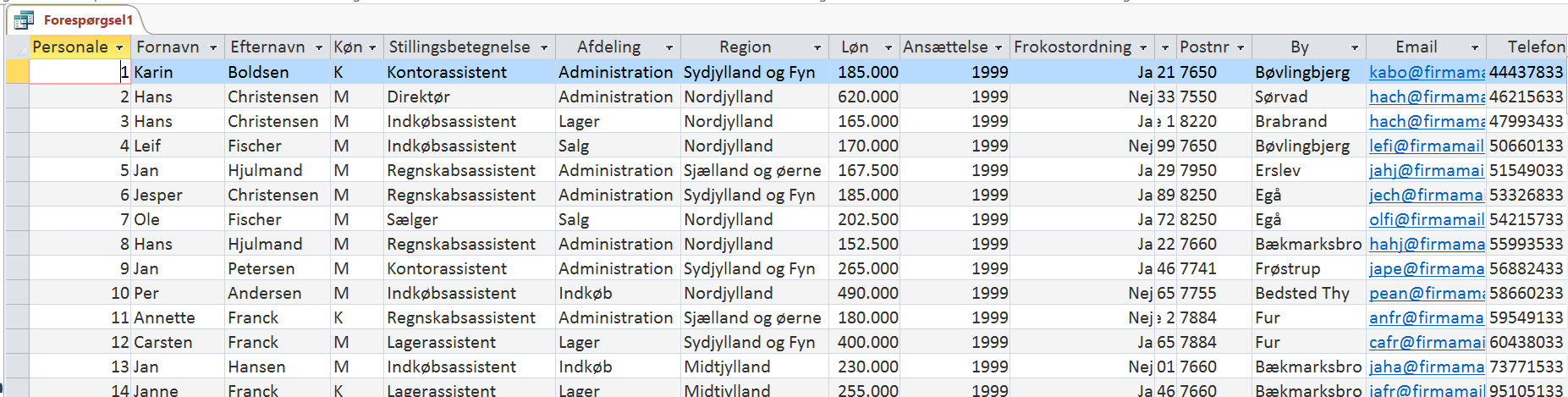 Forespørgslen skal se ud som vist her:(Fortsættes på næste side)Øvelse 8(Fortsat)TrinHandlingHjælp14Gem forespørgslen ved at klikke på knappen Gem på værktøjslinjen Hurtig adgang.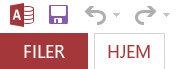 15Indtast navnet: Personale – Alle relevante felter i feltet Forespørgselsnavn og klik efterfølgende på knappen OK. 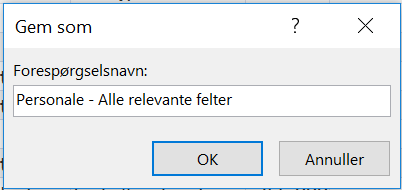 16Læg mærke til, at du kan se den nye forespørgsel i Navigationsruden. 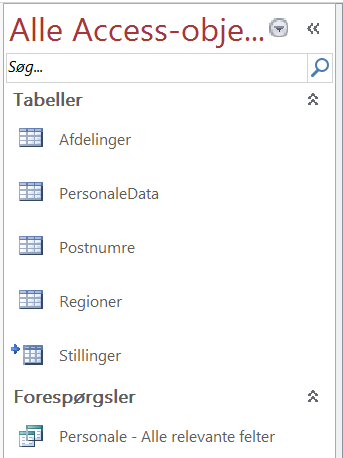 17Luk forespørgslen.Knappen Luk: 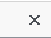 18Du skal ikke lukke databasen, da du skal arbejde videre med den i næste opgave. Introduktion til eksportPå fanen Eksterne data kan du i gruppen Eksportér vælge imellem de mange 
forskellige filformater, du kan eksportere til. 
Når du eksporterer data til f.eks. et regneark i Excel, oprettes der en kopi af de 
markerede data i en projektmappe, der efterfølgende kan åbnes i Excel.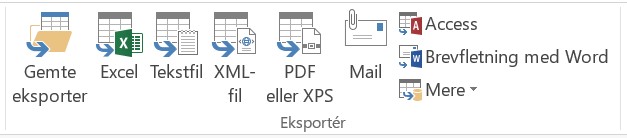 Du har i denne gruppe også mulighed for at starte en brevfletning fra Access. Fremgangsmåde:
Den generelle fremgangsmåde for eksport af data fra Access er som følger:Åbn den database, der skal eksporteres data fra.Markér det objekt, du vil eksportere data fra, i Navigationsruden. 
Det kan både være en tabel, en forespørgsel, en formular og rapporter.Klik på knappen for den type data, du vil eksportere, under fanen 
Eksterne data. Hvis du vil eksportere data i et format, der 
kan åbnes i Microsoft Excel, skal du klikke på knappen for Excel.Derefter starter Access guiden Eksportér. I guiden kan du blive 
bedt om at angive oplysninger som navnet på destinationsfilen 
og formatet, om der skal medtages formatering og layout, hvilke poster der skal eksporteres osv.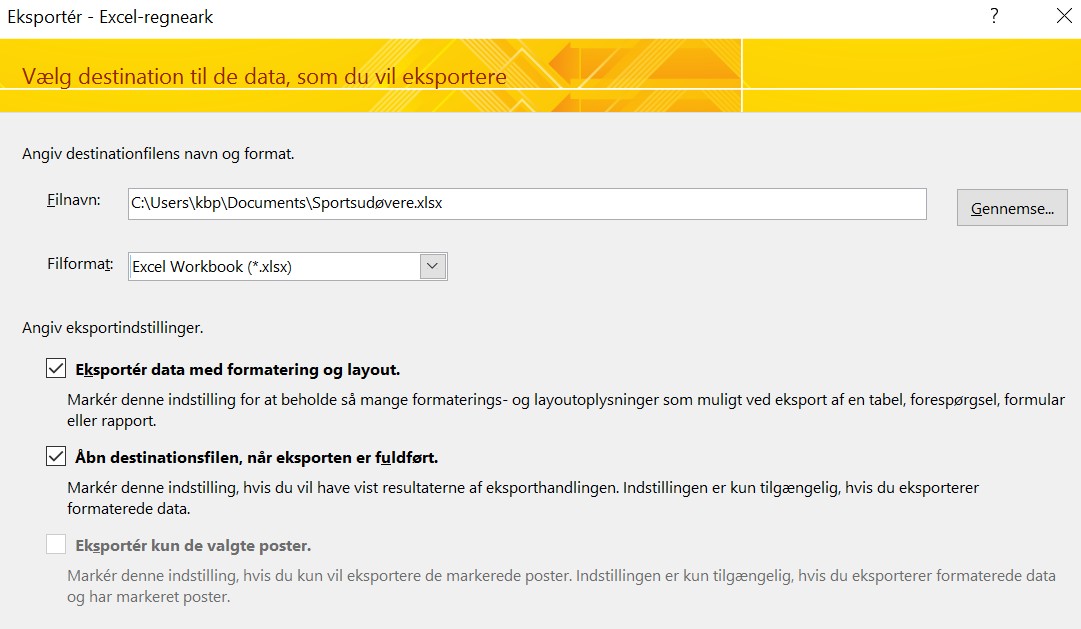 Introduktion til 
eksport(Fortsat)På den sidste side i guiden vil Access spørge, om du vil gemme 
oplysningerne om eksporten. Hvis du får brug for den samme 
handling med jævnlige mellemrum, skal du markere afkrydsningsfeltet 
Gem eksporttrin, angive oplysningerne og derefter klikke på Luk. 
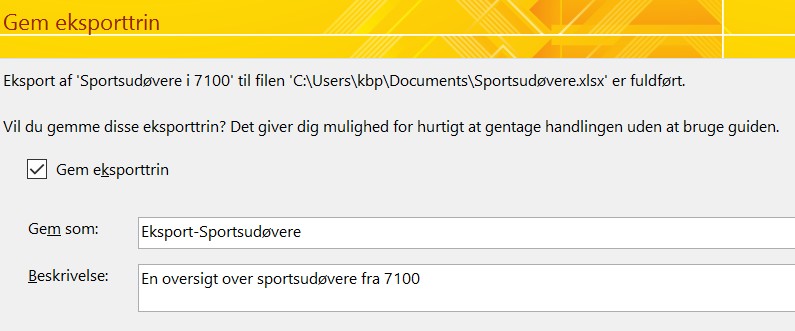 Derefter kan du klikke på Gemte eksporter under fanen Eksterne 
data for at køre handlingen igen. 
KnapForklaring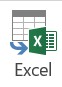 Eksport af data til et regneark i Excel. Excel kan bruges til at analysere dataene på en måde, som ikke er muligt i Access. 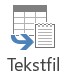 Eksport af data til en tekstfil. Denne tekstfil kan gemmes i et format, så data efterfølgende nemt kan anvendes i andre programmer. Du kan b.la. under denne eksport ændre det separatortegn, der bruges til at afgrænse data. 
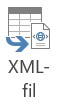 Eksport af data til en XML-fil. Dette er et format, der blandt andet bruges til at udveksle informationer mellem computere.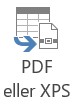 Eksport af data til en PDF fil. Portable Document Format (PDF) er blevet en fælles platform for elektroniske dokumenter. Formatet er blevet vedtaget af mange organisationer til dokumenthåndtering, lagring og udveksling. Du behøver kun den gratis Adobe Reader på din computer for at åbne og læse filen. 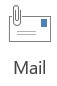 Eksport af data som vedhæftet fil i en E-mail. Du kan under denne eksport vælge imellem flere forskellige filtyper f.eks. PDF, RTF eller HTML. 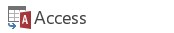 Eksport af data til en anden Access-database. 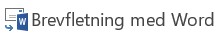 Mulighed for at anvende data i databasen som datakilde i en brevfletning. 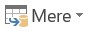 Flere eksportmuligheder.Eksport til kommasepareret fil - FremgangsmådeTIP: Du får brug for disse informationer i opgave: Opgave 13 - Filtrer via formular Åbn den database, der skal eksporteres data fra.Markér det objekt, du vil eksportere data fra, i Navigationsruden. 
Det kan både være en tabel, en forespørgsel, en formular og rapporter.På fanen Eksterne data i gruppen Eksportér klik på knappen Tekstfil
Klik i det næste skærmbillede på knappen Gennemse og find og 
vælg destinationsmappe til den nye tekstfil. 
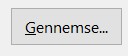 Hvis du selv vil vælge det ønskede separatortegn, skal du ikke 
markére punktet Eksportér data med formatering og layout men 
blot klikke på knappen OK.
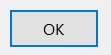 Punktet: Afgrænset – tegn som f.eks. komma eller tabulator 
adskiller hvert felt skal være markeret
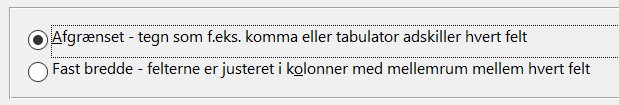 Klik på knappen Næste
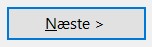 Vælg det ønskede separatortegn
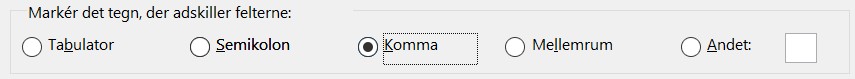 Hvis det valgte objekt indholde feltnavne i den første række
markér punktet: Medtag feltnavne i første række
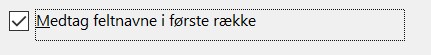 Klik på knappen Næste og derefter Udfør
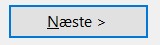 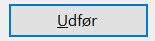 Klik på knappen Luk
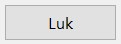 Øvelse 9Eksport af forespørgsel til ExcelØvelse 9Eksport af forespørgsel til ExcelDu skal arbejde videre med databasen fra forrige opgave. Du kan dog også i stedet vælge at åbne filen Medarbejderdatabase - 
Øvelse 9 - Eksport til Excel.accdbDa du i den forrige opgave oprettede forespørgslen: Personale – Alle relevante felter, var det med det formål, at den skulle kunne eksporteres til Excel, så de samlede data fremadrettet kunne anvendes til f.eks. pivottabeller. Det vil du komme til at prøve i denne opgave. Du skal arbejde videre med databasen fra forrige opgave. Du kan dog også i stedet vælge at åbne filen Medarbejderdatabase - 
Øvelse 9 - Eksport til Excel.accdbDa du i den forrige opgave oprettede forespørgslen: Personale – Alle relevante felter, var det med det formål, at den skulle kunne eksporteres til Excel, så de samlede data fremadrettet kunne anvendes til f.eks. pivottabeller. Det vil du komme til at prøve i denne opgave. TrinHandlingHandlingHjælp1Databasen, du har valgt at arbejde med, skal være åben. Databasen, du har valgt at arbejde med, skal være åben. 2Markér forespørgslen Personale – Alle relevante felter i Navigationsruden Markér forespørgslen Personale – Alle relevante felter i Navigationsruden 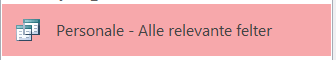 3På fanen Eksterne data i gruppen Eksportér klik på knappen ExcelPå fanen Eksterne data i gruppen Eksportér klik på knappen ExcelFanen Eksterne data – gruppen Eksportér – Excel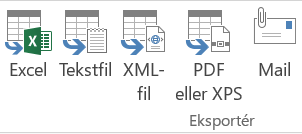 4Klik i det næste skærmbillede på knappen GennemseKlik i det næste skærmbillede på knappen Gennemse5Find og vælg destinationsmappen til den nye Excel projektmappe. Du kan evt. vælge den mappe, du har fået anvist af din underviser. Afslut ved at klikke på knappen Gem. Find og vælg destinationsmappen til den nye Excel projektmappe. Du kan evt. vælge den mappe, du har fået anvist af din underviser. Afslut ved at klikke på knappen Gem. 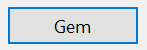 6Vælg derefter filtype: Excel projektmappe (*.xlsx)Vælg derefter filtype: Excel projektmappe (*.xlsx)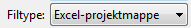 7Markér punktet Eksportér data med formatering og layout. 
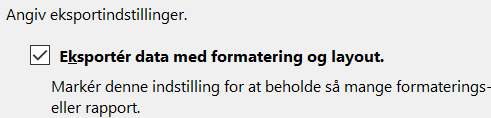 Markér punktet Eksportér data med formatering og layout. 
8Markér også punktet Åbn destinationsfilen, når eksporten er fuldført. 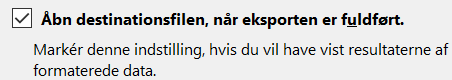 Markér også punktet Åbn destinationsfilen, når eksporten er fuldført. 9Klik på knappen OKKlik på knappen OK(Fortsættes på næste side)(Fortsættes på næste side)Øvelse 9
(Fortsat)TrinHandlingHjælp10Excel åbnes og du kan se de eksporterede data. De vises ikke så pænt og du skal derfor tilpasse kolonnebredden og rækkehøjden. Start med at markére hele arket ved at klikke på feltet imellem kolonne A og række 1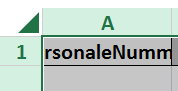 11På fanen Hjem i gruppen Celler klik på knappen Formatér og vælg punktet Tilpas kolonnebredde automatiskFanen Hjem  – gruppen Celler – knappen Formatér – Tilpas kolonnebredde automatisk 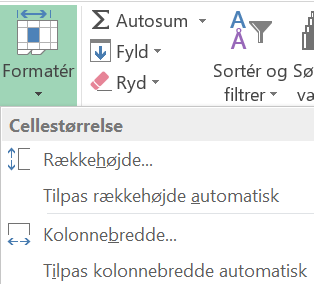 12På fanen Hjem i gruppen Celler klik på knappen Formatér og vælg punktet Tilpas rækkehøje automatisk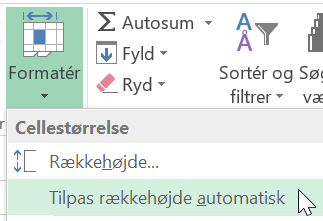 13Regnearket skulle nu gerne se lidt mere overskueligt ud. 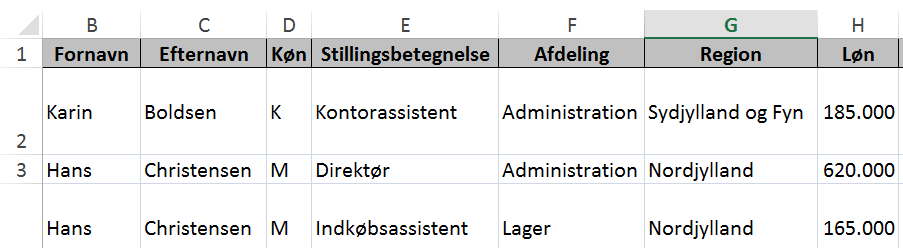 14Du skal afprøve at oprette en lille simpel pivottabel. Start derfor med at markére celle A2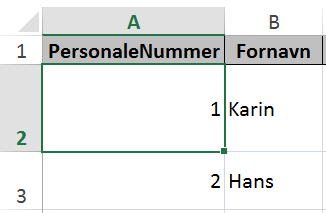 (Fortsættes på næste side)Øvelse 9
(Fortsat)TrinHandlingHjælp15På fanen Indsæt i gruppen Tabeller klik på knappen Pivottabel Fanen Indsæt – gruppen Tabeller – knappen Pivottabel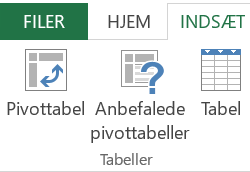 16I den næste dialogboks klik på knappen OK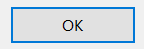 17Markér feltet Afdeling og træk det ned i området KOLONNERMarkér feltet Region og træk det ned i området RÆKKERMarkér feltet Løn og træk det ned i området VÆRDIER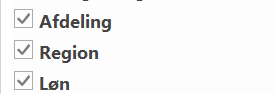 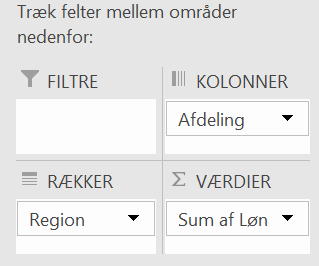 18De valgte felter vises med det samme som en pivottabel i regnearket. 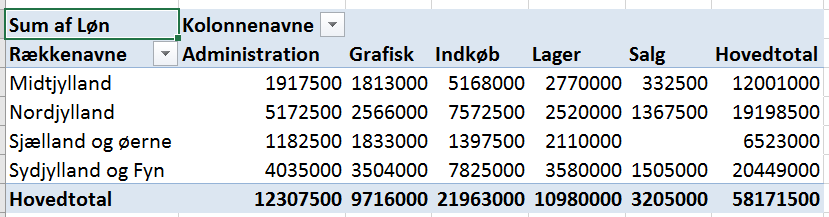 De valgte felter vises med det samme som en pivottabel i regnearket. 19Gem den oprettede pivottabel ved at klikke på knappen Gem på værktøjslinjen Hurtig adgang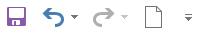 20Klik på lukkekrydset i Excel, så Excel lukkes. 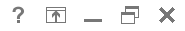 (Fortsættes på næste side)Øvelse 9
(Fortsat)TrinHandlingHjælp21Du er nu tilbage i Access, hvor du skal Markére feltet Gem eksporttrin, så du nemt kan gentage eksporten på et tidspunkt, hvor databasen er blevet opdateret. 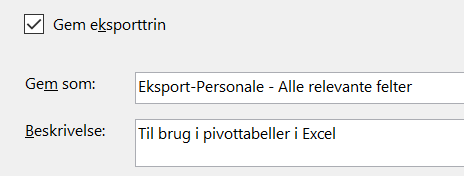 22I feltet Beskrivelse indtast teksten: Til brug i pivottabeller i Excel 23Klik på knappen Gem eksport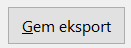 24Klik på knappen Gemte eksporter for at tjekke, at eksporten er gemt. Den gemte eksport: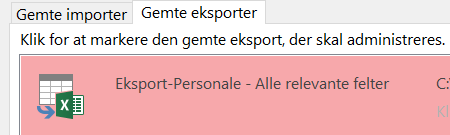 Fanen Eksterne data – gruppen Eksportér – Excel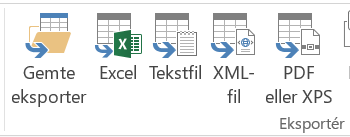 25Klik på knappen Luk, da du ikke skal køre eksporten lige nu.  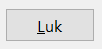 26Du skal ikke lukke databasen, da du skal arbejde videre med den i næste opgave. Intro til filtreringHvis du har brug for repetition af filtrering, kan du læse om det i kapitlet ”Filtrering af poster”.Kort sagt:  Filtrering bruges til kun at få vist udvalgte poster i tabellen.De forskellige former for filtre finder du:
Fanen Hjem  i gruppen Sortér og filtrer 
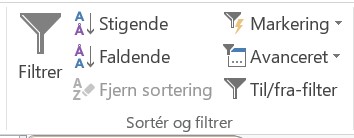 Øvelse 10FiltreringDu skal arbejde videre med databasen fra forrige opgave. Du kan dog også i stedet vælge at åbne filen Medarbejderdatabase - Øvelse 10 - Filtrering.accdbI denne opgaver skal du afprøve nogle af de muligheder, der findes for at foretage forskellige filtreringer af data. TrinHandlingHjælp1Databasen, du har valgt at arbejde med, skal være åben. 2Åbn forespørgslen Personale – Alle relevante felter i Dataarkvisning ved at dobbeltklikke på den i Navigationsruden.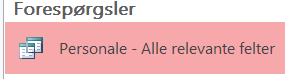 3Klik på den lille Drop Down pil i højre side af kolonneoverskriften Køn.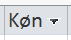 4Følgende dialogboks vises: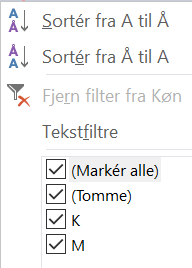 5Fjern markeringen i afkrydsningsfeltet (Markér alle).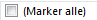 6Markér derefter afkrydsningsfeltet for M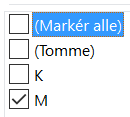 7Klik på knappen OK.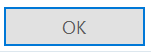 (Fortsættes på næste side)Øvelse 10(Fortsat)TrinHandlingHjælpHjælp8Bemærk det nye filtersymbol i kolonneoverskriften.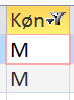 9Klik på Drop Down pilen i højre side af kolonneoverskriften Afdeling.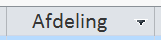 10Fjern markeringen i afkrydsningsfeltet (Markér alle).11Markér derefter afkrydsningsfelterne Administration, Indkøb og Salg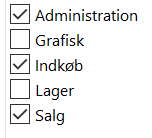 12Klik på knappen OK.13Bemærk igen det nye filtersymbol i kolonneoverskriften.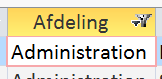 14Resultatet skal se ud som vist herunder: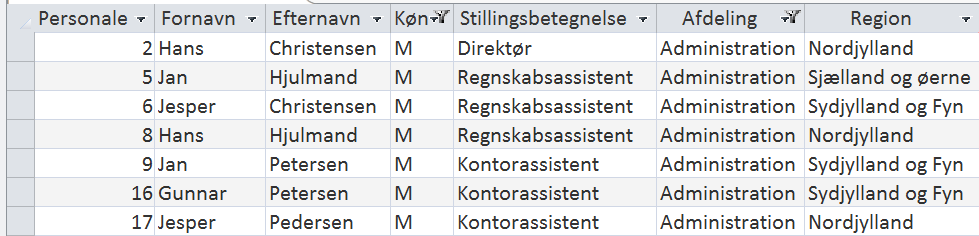 Resultatet skal se ud som vist herunder:15Fjern filteret igen ved at klikke på knappen Til/fra-filter på fanen HjemFanen Hjem – gruppen Sortér og filtrer – Til/fra-filter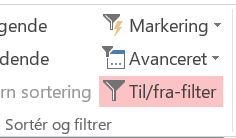 Eller klik på knappen Filtreret på panelet nederst i vinduet.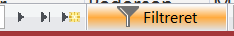 16Du skal nu på egen hånd lave en filtrering, der viser alle de ansatte, der arbejder i region Sydjylland og Fyn som Kontorassistenter og er Mænd(Fortsættes på næste side)Øvelse 10(Fortsat)TrinHandlingHjælpHjælp17Resultatet skal se ud som vist herunder: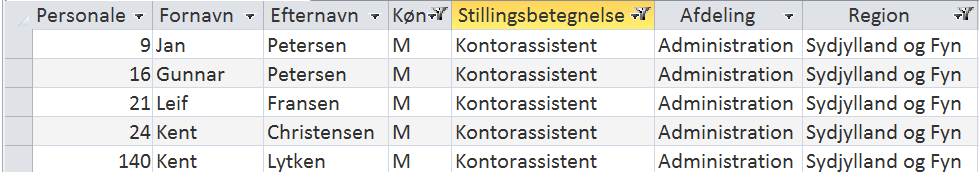 Resultatet skal se ud som vist herunder:18Fjern denne filtrering igenKnappen Filtreret på panelet nederst i vinduet.19Du skal nu på egen hånd lave en filtrering, der viser alle de ansatte der blev ansat i 1999 og hedder Hans. 20Resultatet skal se ud som vist herunder: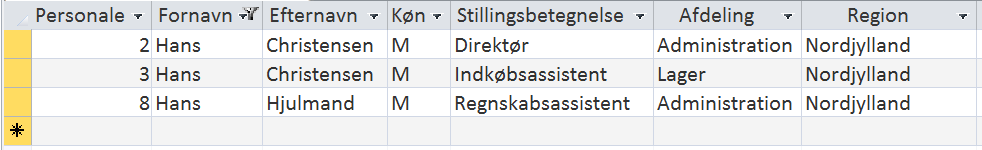 Fjern denne filtrering igenResultatet skal se ud som vist herunder:Fjern denne filtrering igen21Du skal ikke lukke databasen, da du skal arbejde videre med den i næste opgave. Øvelse 11TalfiltreDu skal arbejde videre med databasen fra forrige opgave. Du kan dog også i stedet vælge at åbne filen Medarbejderdatabase - Øvelse 11 - Talfilter.accdbI denne opgave skal du prøve at arbejde med talfiltre. Du vil gerne undersøge, hvor mange medarbejdere, der har en indtægt over 500.000 kr. Derefter vil du gerne se en oversigt over de medarbejdere, der er blevet ansat i år 2002 og tidligere. TrinHandlingHjælp1Databasen, du har valgt at arbejde med, skal være åben. 2Åbn forespørgslen Personale – Alle relevante felter i Dataarkvisning ved at dobbeltklikke på den i Navigationsruden.3Klik på Drop Down pilen i højre side af kolonneoverskriften Løn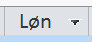 4Peg på menuen Talfiltre 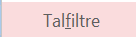 5Klik derefter på punktet Større end…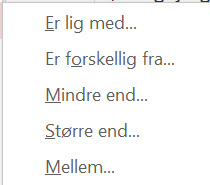 6Indtast beløbet 500000 i feltet Løn er større end eller lig med 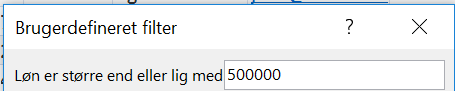 7Klik på knappen OK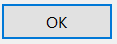 8Du kan i panelet i bunden af forespørgslen se, at der er 21 medarbejdere i virksomheden, der har en indtægt over 500.000 kr. 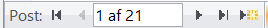 9Fjern filteret ved at klikke på knappen Til/fra-filter på fanen Hjem Fanen Hjem – gruppen Sortér og filtrer – Til/fra-filter10Klik på Drop Down pilen i højre side af kolonneoverskriften Ansættelse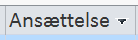 (Fortsættes på næste side)Øvelse 11(Fortsat)TrinHandlingHjælpHjælp11Peg på menuen Talfiltre 12Klik derefter på punktet Mindre end…13Indtast året 2001 i feltet Ansættelsesår er mindre end eller lig med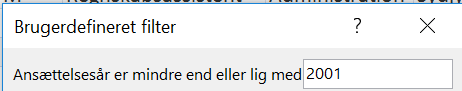 14Klik på knappen OK15Du kan i panelet i bunden af forespørgslen se, at der er 48 medarbejdere i virksomheden, der blev ansat tidligere end år 2002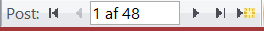 16Fjern filteret ved at klikke på knappen Til/fra-filter på fanen Hjem Fanen Hjem – gruppen Sortér og filtrer – Til/fra-filter17Du skal ikke lukke databasen, da du skal arbejde videre med den i næste opgave. IndledningDer er i Access mulighed for at starte en brevfletning fra netop lige den tabel eller forespørgsel, du har valgt. Generelle tips!Hvis du vil...Kan du...Foretage en brevfletning fra Access. TIP: Du får brug for disse informationer i Opgave 12 - Filtre, forespørgsler og brevfletningÅbn den database, du vil starte den brevfletning fra.Markér den tabel eller forespørgsel i Navigationsruden, du vil anvende som datakilde i din brevfletning. Klik på knappen Brevfletning med Word under fanen Eksterne DATA. 
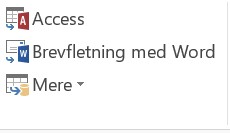 Markér punktet: Sammenkæde data med et eksisterende Microsoft Word-dokument og klik på knappen OK.
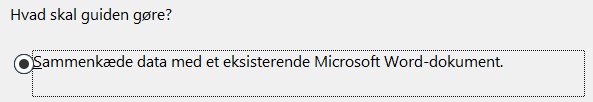 Find og markér Word-dokumentet, du skal anvende som hoveddokument til brevfletningen.Indsæt fletfelter de ønskede steder i dokumentet via fanen 
Forsendelser - gruppen Felter til tekst og indsætning – 
bunden af knappen Indsæt fletfelt
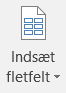 Når alle fletfelterne er sat ind i dokumentet
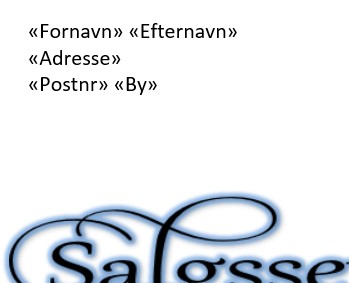 Kik på knappen Afslut og flet og vælg punktet Rediger enkelte dokumenter
 - 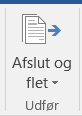 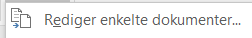 Øvelse 12Oprette forespørgsel via et filterDu skal arbejde videre med databasen fra forrige opgave. Du kan dog også i stedet vælge at åbne filen Medarbejderdatabase - Øvelse 12 - Brevfletning.accdbDer skal sendes en invitation ud til et salgsseminar til nogle af de ansatte i virksomheden. Det drejer sig specifikt om de ansatte i region Nordjylland, der arbejder med salg. I denne øvelse skal du derfor ud fra markeringer oprette en forespørgsel, som du efterfølgende skal anvende i en brevfletning til et Word-dokument. TrinHandlingHjælp1Åbn forespørgslen Personale – Alle relevante felter i Dataarkvisning ved at dobbeltklikke på den i Navigationsruden.2I feltet Afdeling markér teksten Salg 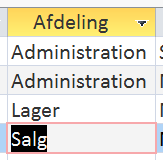 3Klik på knappen Markering på fanen Hjem og vælg muligheden Er lig med ”Salg”Fanen Hjem – gruppen Sortér og filtrer – Markering – Er lig med ”Salg”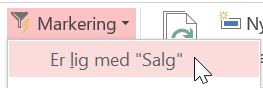 4I feltet Region markér teksten Nordjylland 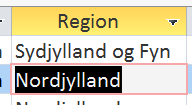 5Klik på knappen Markering på fanen Hjem og vælg muligheden Er lig med ”Nordjylland”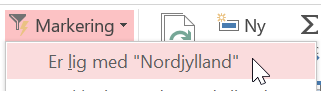 6Tabellen vil herefter se således ud: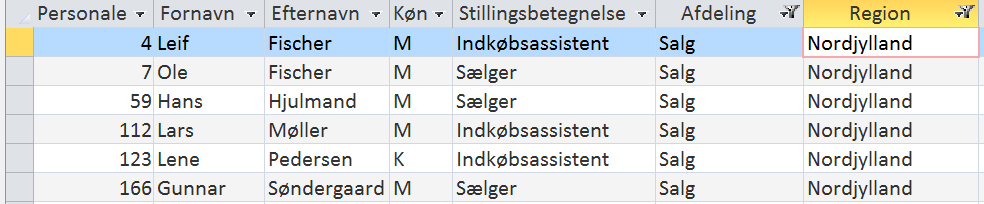 (Fortsættes på næste side)Øvelse 12(Fortsat)TrinHandlingHjælp7Du skal i de følgende punkter i opgaven gemme filtreringen som en forespørgsel, som du kan hente frem igen og igen uden at skulle markére kriterierne igen.8På fanen Hjem klik på knappen Avanceret og vælg Filtrer efter formularFanen Hjem – gruppen Sortér og filtrer – Avanceret – Filtrer efter formular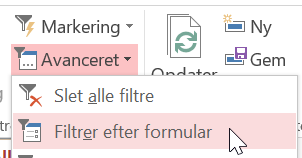 9Klik igen på knappen Avanceret og vælg Gem som forespørgsel.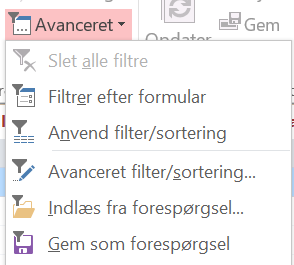 10Indtast navnet Salgsseminar - Nordjylland og klik efterfølgende på knappen OK.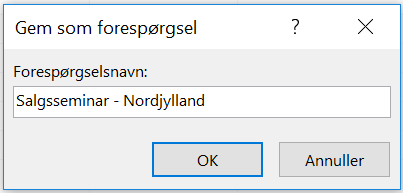 11Læg mærke til, at den nye forespørgsel Salgsseminar – Nordjylland med det samme kan ses i Navigationsruden.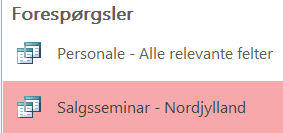 12Du vil gerne se alle data igen i forespørgslen Personale – Alle relevante felter, som du stadigvæk står i. På fanen Hjem klik derfor på knappen Til/fra-filter 2 gange. Fanen Hjem – gruppen Sortér og filtrer – Til/fra-filter 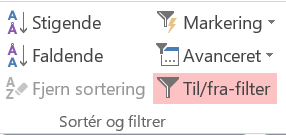 (Fortsættes på næste side)Øvelse 12(Fortsat)TrinHandlingHjælp13Luk forespørgslen ved at højreklikke på fanen Personale – Alle relevante felter og der vælge punktet Luk.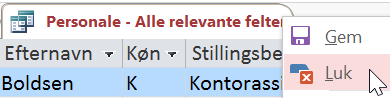 14Hvis du bliver bedt om at gemme ændringerne, klik på knappen Nej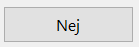 15Åbn forespørgslen Salgsseminar - Nordjylland i Dataarkvisning ved at dobbeltklikke på den i Navigationsruden. Herved kan du se, at den indeholder det ønskede indhold. 16Du skal i de følgende punkter gennemføre en brevfletningen til dokumentet Salgsseminar - Nordjylland17Start med på fanen Eksterne data i gruppen Eksportér at klikke på knappen Brevfletning med Word.Fanen Eksterne data – gruppen Eksportér – Brevfletning med Word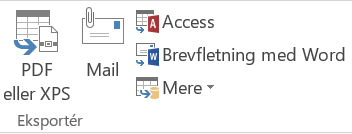 18Markér punktet: Sammenkæde data med et eksisterende Microsoft Word-dokument. 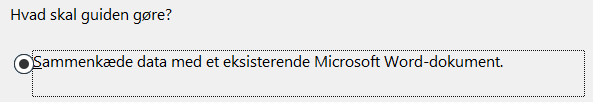 19Klik på knappen OK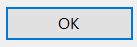 20Markér Word-dokumentet Salgsseminar - Nordjylland.docx, da det er dette dokument, du skal anvende som hoveddokument til brevfletningen.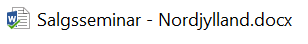 21Klik på knappen Åbn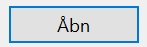 22Klik på Word-knappen på proceslinjen nederst på skærmen, så du kan fortsætte brevfletningen i Word. 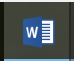 (Fortsættes på næste side)Øvelse 12Oprette forespørgsel via et filter (Fortsat)TrinHandlingHjælp23Gør hoveddokumentet færdigt ved at indsætte fletfelter fra Access-filen. Start med at sætte indsætningspunktet i toppen af dokumentet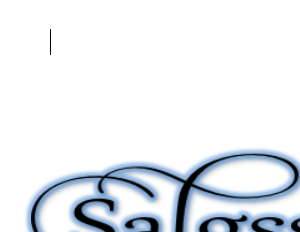 24Indsæt fletfeltet Fornavn. Resultat: 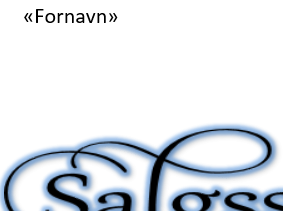 Fanen Forsendelser - gruppen Felter til tekst og indsætning – bunden af knappen Indsæt fletfelt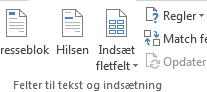 25Indsæt på samme måde fletfelterne Efternavn, Adresse, Postnr og By.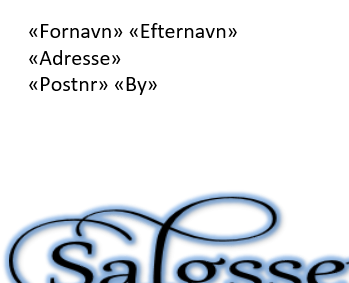 Husk mellemrum og brug Enter tasten, når du skrifter linje26Klik på knappen Vis resultater på fanen Forsendelser
og bladr gennem brevene ved at bruge navigationsknapperne. Eksempel:
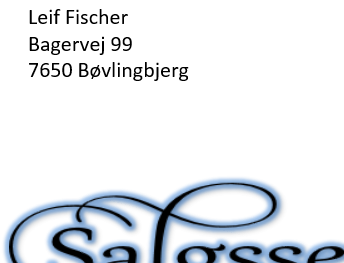 Fanen Forsendelser - gruppen Vis resultater – Vis resultater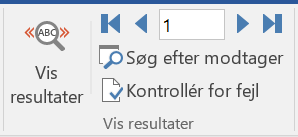 (Fortsættes på næste side)Øvelse 12(Fortsat)TrinHandlingHjælp27Klik på Afslut og flet og vælg punktet Rediger enkelte dokumenter Forsendelser – gruppen Udfør – Afslut og flet – Rediger enkelte dokumenter  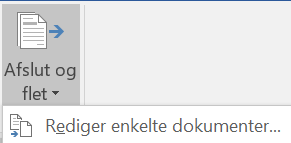 28Klik efterfølgende på knappen OK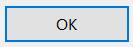 Fletresultatet, som indeholder de 6 enslydende modtagere, vises nu på skærmen. Du kan gennemse de forskellige breve ved at scrolle ned igennem de forskellige sider. 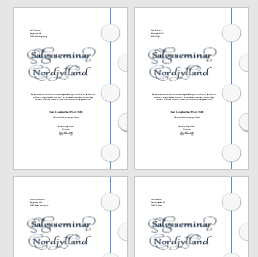 29Dette fletresultat skal gemmesKlik på fanen   
og vælg  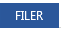 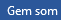 30Indtast filnavnet Breve seminar - Nordjylland i feltet Filnavn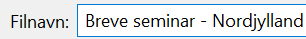 31Klik derefter på knappen Gem	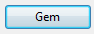 32Luk dokumentetKlik på og vælg 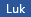 33Hoveddokumentet med de indsatte fletfelter skal også gemmes. Klik på fanen   
og vælg  34Indtast filnavnet Hoveddokument - Invitation - Nordjylland i feltet Filnavn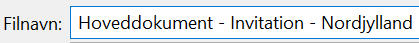 35Klik derefter på knappen Gem	36Luk også det gemte hoveddokumentKlik på og vælg 37Luk den nye forespørgsel Salgsseminar - Nordjylland ved at klikke på lukke-krydset yderst til højre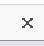 38Du skal ikke lukke databasen, da du skal arbejde videre med den i næste opgave. Øvelse 13Opret forespørgsel via FormularDu skal arbejde videre med databasen fra forrige opgave. Du kan dog også i stedet vælge at åbne filen Medarbejderdatabase - Øvelse 13 -Eksport til tekstfil.accdbDer er blevet opdaget en fejl i de ansættelseskontrakter, der er blevet brugt i virksomheden siden år 2010 i alle de jyske regioner. Der skal derfor oprettes en forespørgsel, der danner en oversigt over disse medarbejdere, så de efterfølgende kan kontaktes. Du skal derefter eksportere disse data til en tekstfil, som kan bruges i andre sammenhænge. TrinHandlingHjælp1Åbn forespørgslen Personale – Alle relevante felter i Dataarkvisning ved at dobbeltklikke på den i Navigationsruden.2På fanen Hjem klik på knappen Avanceret og vælg Filtrer efter formularFanen Hjem  – gruppen Sortér og filtrer – Avanceret – Filtrer efter formular3Klik på Drop Down pilen under feltnavnet Region og klik på Midtjylland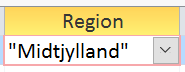 4Indtast teksten >=2010 i feltet Ansættelsesår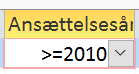 5Klik på fanen Eller (I bunden af vinduet).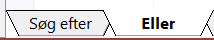 6Klik på Drop Down pilen under feltnavnet Region og klik på Nordjylland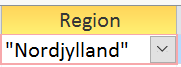 7Indtast teksten >=2010 i feltet Ansættelsesår8Aktiver filteret ved at klikke på knappen Til/fra-filter på fanen Hjem Fanen Hjem  – gruppen Sortér og filtrer – Til/fra-filter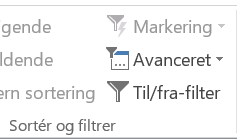 (Fortsættes på næste side)Øvelse 13(Fortsat)TrinHandlingHjælp9Tabellen vil herefter se således ud: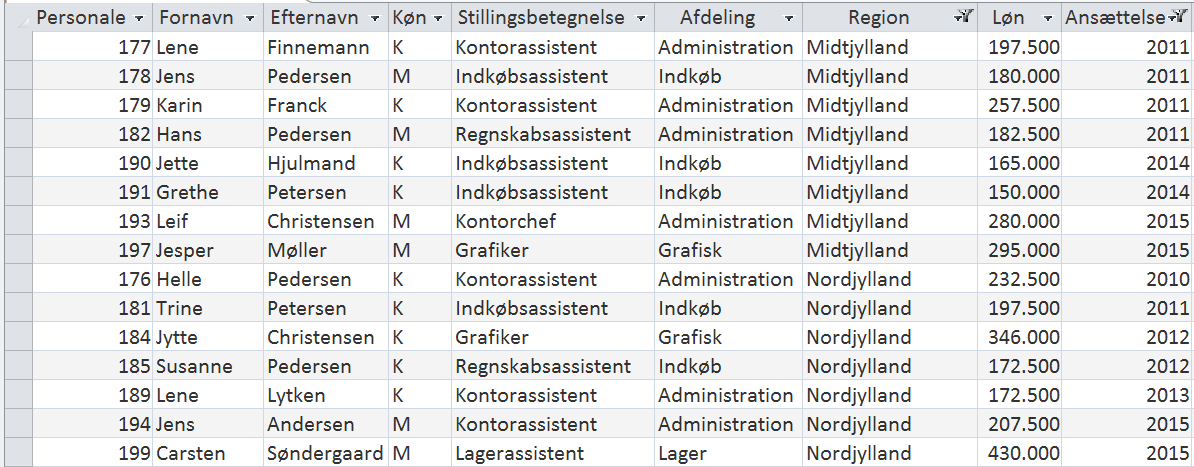 Tabellen vil herefter se således ud:10På fanen Hjem klik på knappen Avanceret og vælg Filtrer efter formularFanen Hjem  – gruppen Sortér og filtrer – Avanceret – Filtrer efter formular11Klik igen på knappen Avanceret og vælg Gem som forespørgsel.12Indtast navnet Nye ansættelseskontrakter og klik efterfølgende på knappen OK.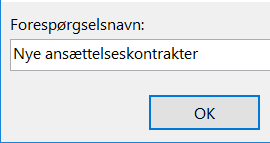 (Fortsættes på næste side)Øvelse 13(Fortsat)TrinHandlingHjælp13Læg mærke til, at den nye forespørgsel Nye ansættelseskontrakter med det samme kan ses i Navigationsruden.14Du vil gerne se alle data igen i forespørgslen ”Personale – Alle relevante felter” som du stadigvæk står i. På fanen Hjem klik derfor på knappen Til/fra-filter 2 gange. Fanen Hjem  – gruppen Sortér og filtrer – Til/fra-filter 15Luk forespørgslen ved at højreklikke på fanen Personale – Alle relevante felter og der vælge punktet Luk.16Hvis du bliver bedt om at gemme ændringerne klik på knappen Nej17Du skal i de følgende punkter eksportere forespørgslen til en tekstfil, så dataene kan bruges i anden sammenhæng. 18Markér forespørgslen Nye ansættelseskontrakter i Dataarkvisning ved at klikke på den i Navigationsruden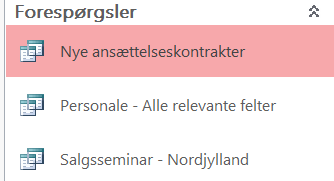 19På fanen Eksterne data i gruppen Eksportér klik på knappen Tekstfil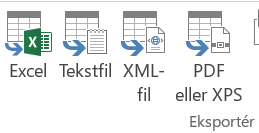 20Klik i det næste skærmbillede på knappen Gennemse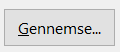 21Find og vælg destinationsmappen til den nye tekstfil. Vælg den mapper der er anvist af din underviser.  Afslut ved at klikke på knappen Gem. (Fortsættes på næste side)Øvelse 13(Fortsat)TrinHandlingHjælp22Du skal ikke markére punktet Eksportér data med formatering og layout. 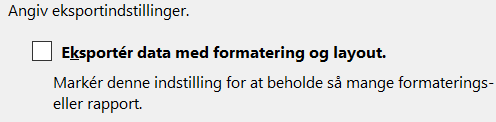 23Klik på knappen OK24Punktet: Afgrænset – tegn som f.eks. komma eller tabulator adskiller hvert felt skal være markeret 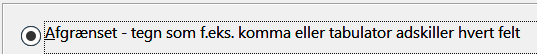 Eksempel: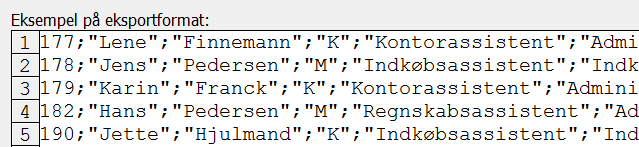 25Klik på knappen Næste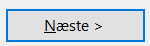 26Punktet: Semikolon skal være markeret 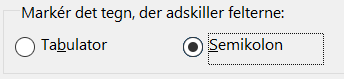 27Punktet: Medtag feltnavne i første række skal være markeret 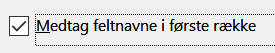 Eksempel: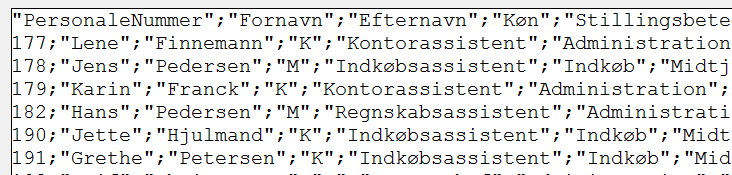 28Klik på knappen Næste(Fortsættes på næste side)Øvelse 13(Fortsat)TrinHandlingHjælp29Klik på knappen Udfør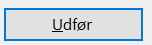 30Klik på knappen Luk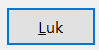 31Find og åbn filen Nye ansættelseskontrakter.txt via stifinderen og tjek, at indholdet se således ud. 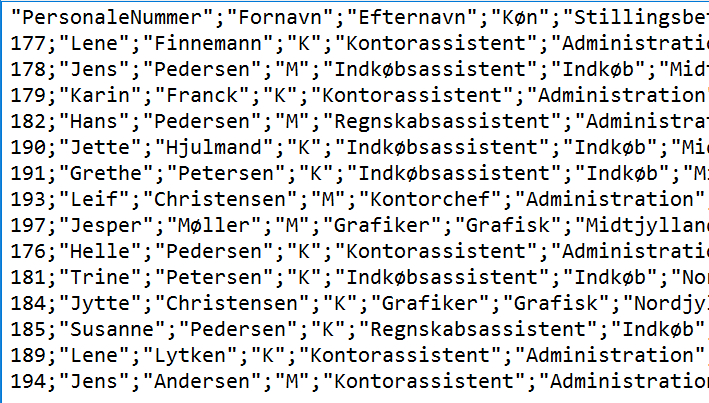 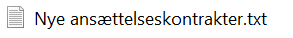 32Luk tekstfilen igen.33Du skal ikke lukke databasen, da du skal arbejde videre med den i næste opgave. Øvelse 14Opret rapportDu skal arbejde videre med databasen fra forrige opgave. Du kan dog også i stedet vælge at åbne filen Medarbejderdatabase - Øvelse 14 - Oprette rapport.accdbDu er blevet bedt om at udarbejde en rapport til tillidsrepræsentanten, så han kan se hvilke medarbejdere i de jyske regioner, der skal en ny ansættelsekontakt. For ham er det vigtigt, at denne rapport indeholder deres E-mail, så han har mulighed for at kontakte dem. Han vil også gerne have, at rapporten er grupperet efter medarbejdernes stillingsbetegnelse. TrinHandlingHjælp1Databasen, du har valgt at arbejde med, skal være åben. 2Markér forespørgslen Nye ansættelseskontrakter i Navigationsruden 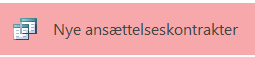 3Vælg fanen Opret og vælg Guiden Rapport i gruppen Rapporter.Fanen Opret – gruppen Rapporter – Guiden Rapport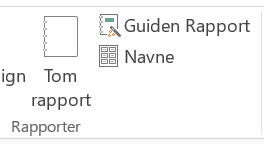 4Følgende dialogboks fremkommer: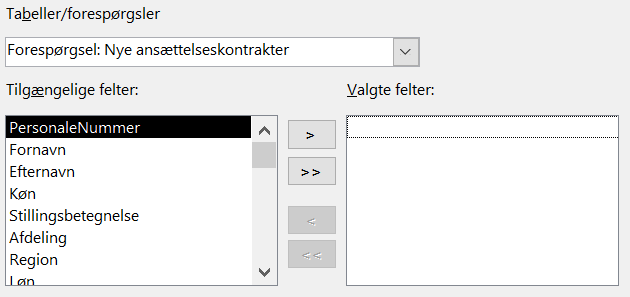 5Rapporten skal laves ud fra forespørgslen Nye ansættelseskontrakter 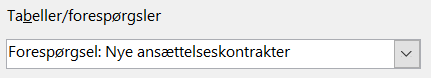 6Vælg enkeltvis felterne Fornavn, Efternavn, Stillingsbetegnelse, Afdeling og Email 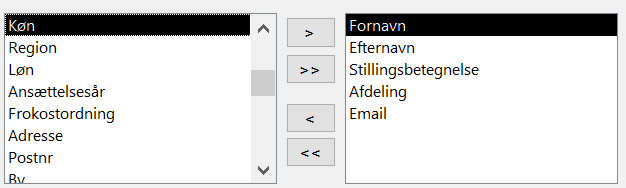 Markér hvert enkelt felt og klik på 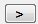 (Fortsættes på næste side)(Fortsættes på næste side)Øvelse 14(Fortsat)TrinHandlingHjælp7Klik på .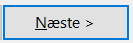 8Klik igen på .9Her skal du markére punktet Stillingsbetegnelse og klikke på den lille pil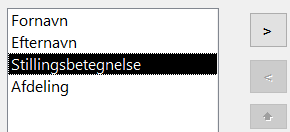 10Det betyder, at du har tilføjet et grupperingsniveau i din rapport. 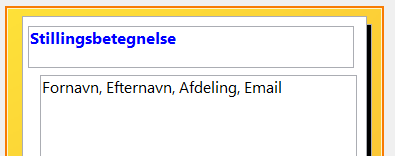 11Klik på .12Vælg at der skal sorteres efter feltet Fornavn: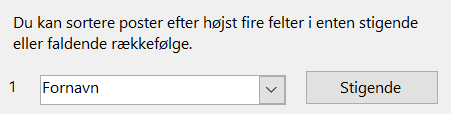 13Klik på .(Fortsættes på næste side)(Fortsættes på næste side)Øvelse 14(Fortsat)TrinHandlingHjælp14Her kan du vælge hvilken måde rapporten skal præsenteres på:Du skal ændre papirretningen til at være Liggende. Derved kan der være flest felter i rapporten.  

Læg især mærke til, at man kan bestemme, at feltbredden kan justeres, så der er plads til alle felterne på én side.Vælg følgende indstillinger: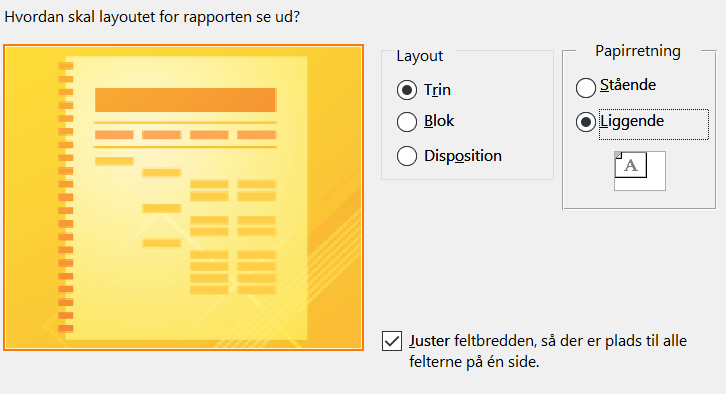 15Klik på .16Giv rapporten navnet Personale grupperet efter region. Giv rapporten navnet Personale grupperet efter region. 17Klik på .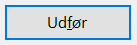 (Fortsættes på næste side)Øvelse 14(fortsat)TrinHandlingHjælp18Nu er rapporten færdig og vil udskrevet se ud som vist herunder: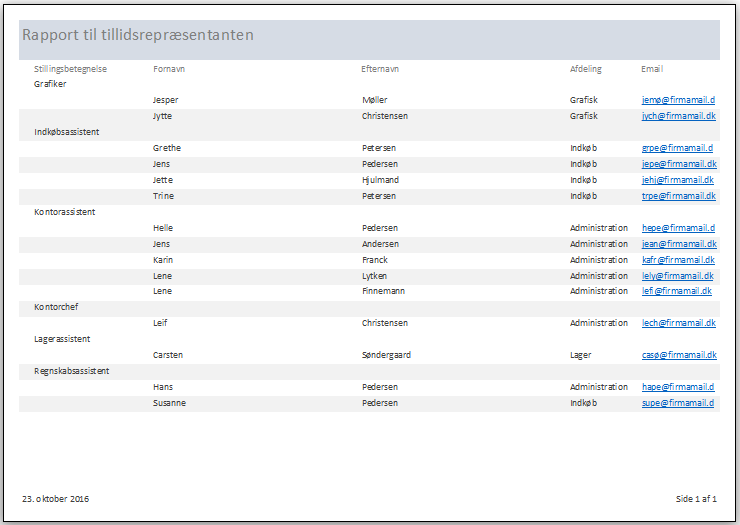 Skærmbilledet er med visningen Vis udskrift.Nu er rapporten færdig og vil udskrevet se ud som vist herunder:Skærmbilledet er med visningen Vis udskrift.19Luk rapporten ved at klikke på lukkekrydset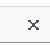 20Læg mærke til, at du kan se den nye rapport i Navigationsruden. 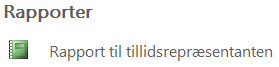 21Du skal ikke lukke databasen, da du skal arbejde videre med den i næste opgave.Øvelse 15Opret rapportDu skal arbejde videre med databasen fra forrige opgave. Du kan dog også i stedet vælge at åbne filen Medarbejderdatabase - Øvelse 15 - Oprette rapport.accdbDu er blevet bedt om at udarbejde en rapport, der viser alle de ansatte opdelt efter hvilken region, de arbejder i. Rapporten skal indeholde så mange oplysninger som muligt, derfor skal du tage udgangspunkt i forespørgslen Personale - Alle relevante felter.TrinHandlingHjælp1Databasen, du har valgt at arbejde med, skal være åben. 2Markér forespørgslen Personale – Alle relevante felter i Navigationsruden 3Vælg fanen Opret og vælg Guiden Rapport i gruppen Rapporter.Fanen Opret – gruppen Rapporter – Guiden Rapport4Følgende dialogboks fremkommer: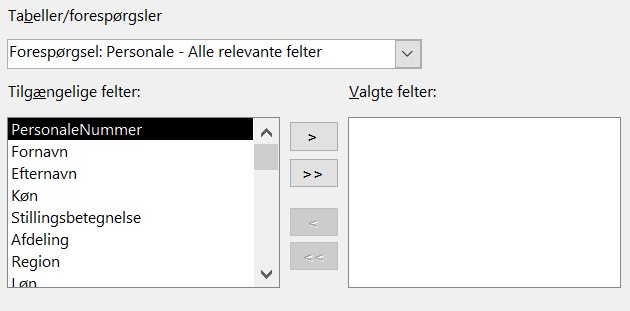 5Rapporten skal laves ud fra forespørgslen Personale – Alle relevante felter: 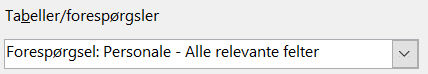 6Vælg enkeltvis felterne Fornavn, Efternavn, Stillingsbetegnelse, Afdeling, Region og Ansættelsesår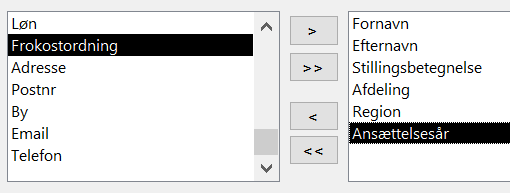 Markér hvert enkelt felt og klik på (Fortsættes på næste side)(Fortsættes på næste side)Øvelse 15(Fortsat)TrinHandlingHjælp7Klik på .8Klik igen på .9Her skal du markére punktet Region og klikke på den lille pil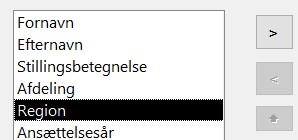 10Derved vises der, at du har tilføjet et grupperingsniveau i din rapport. 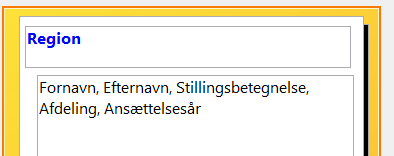 11Klik på .12Vælg at der skal sorteres efter feltet Fornavn:13Klik på .(Fortsættes på næste side)(Fortsættes på næste side)Øvelse 15(Fortsat)TrinHandlingHjælp14Her kan du vælge hvilken måde rapporten skal præsenteres på:Du skal ændre papirretningen til at være Liggende. Derved kan der være flest felter i rapporten.  

Læg især mærke til, at man kan bestemme, at feltbredden kan justeres, så der er plads til alle felterne på én side.15Klik på .16Giv rapporten navnet Personale grupperet efter region.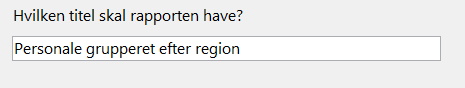 Giv rapporten navnet Personale grupperet efter region.17Klik på .(Fortsættes på næste side)Øvelse 15(fortsat)TrinHandlingHjælp18Nu er rapporten færdig og vil udskrevet se ud som vist herunder: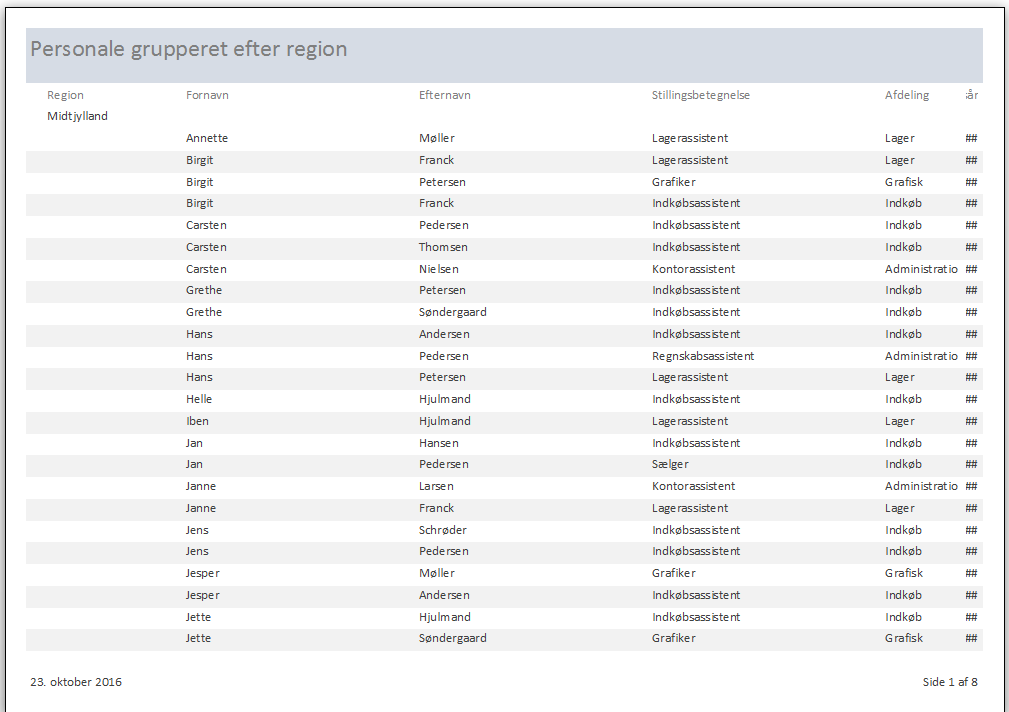 Skærmbilledet er med visningen Vis udskrift.Nu er rapporten færdig og vil udskrevet se ud som vist herunder:Skærmbilledet er med visningen Vis udskrift.19Som du kan se, vises feltet Ansættelsår ikke korrekt. Det skal du gøre noget ved i de følgende punkter i opgaven. 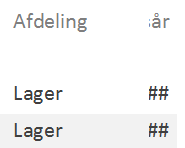 20Luk rapporten ved at klikke på knappen Luk vis udskrift 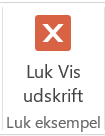 (Fortsættes på næste side)Øvelse 15(fortsat)TrinHandlingHjælp21Navnefeltet Stillingsbetegnelse i området Sidehoved og det tilsvarende tekstfeltet Stillingsbetegnelse i området Detaljesektion, skal gøres kortere, så der bliver mere plads til de andre felter. Klik enkeltvis i den højre ende af disse, så de bliver markeret, og når der vises en dobbeltpil træk til venstre, så der bliver plads til de andre felter.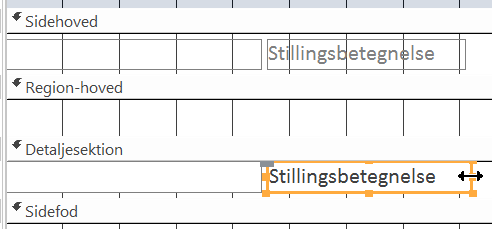 22Navnefeltet Afdeling i området Sidehoved og det tilsvarende tekstfelt Afdeling i området Detaljesektion skal flyttes så langt til venstre som muligt, så der bliver mere plads til feltet Ansættelsesår.Klik enkeltvis på kanten af disse, så de bliver markeret, og når der vises fire små pile (flytteknappen) træk til venstre, som vist herunder.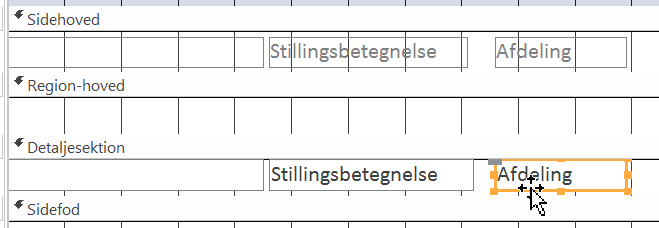 (Fortsættes på næste side)Øvelse 15(fortsat)TrinHandlingHjælp23Navnefeltet Ansættelsesår i området Sidehoved og det tilsvarende tekstfelt Ansættelsesår i området Detaljesektion, kan nu gøres bredere, så man kan se indholdet. Klik enkeltvis i den venstre ende af disse, så de bliver markeret, og når der vises en dobbeltpil træk til venstre, så indholdet kan vises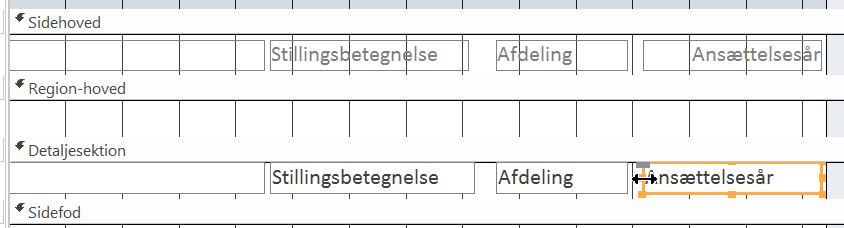 24Skift til Vis udskrift via fanen Design og i bunden af knappen Vis – vælg Vis udskrift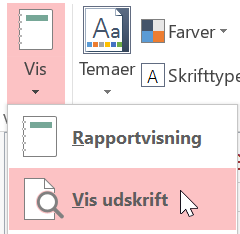 25Læg mærke til, at du nu kan se indholdet af Ansættelsesår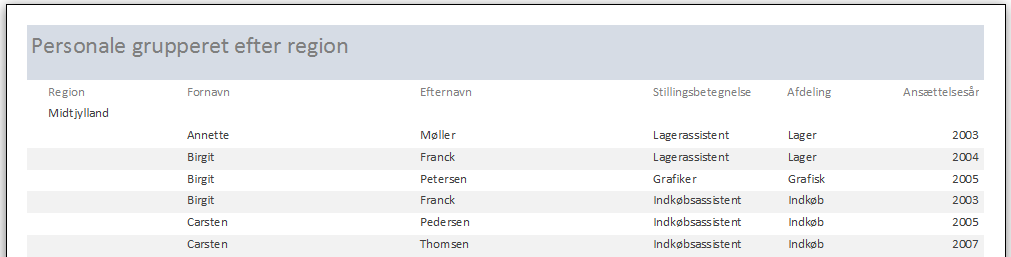 Læg mærke til, at du nu kan se indholdet af Ansættelsesår26Gem de ændringer du har foretaget i rapporten ved at klikke på knappen Gem på værktøjslinjen Hurtig adgang.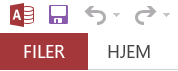 27Luk rapporten ved at klikke på lukkekrydset28Læg mærke til at du kan se den nye rapport i Navigationsruden. 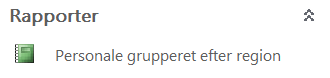 29Du kan nu lukke databasen, da du ikke skal arbejde videre med den.